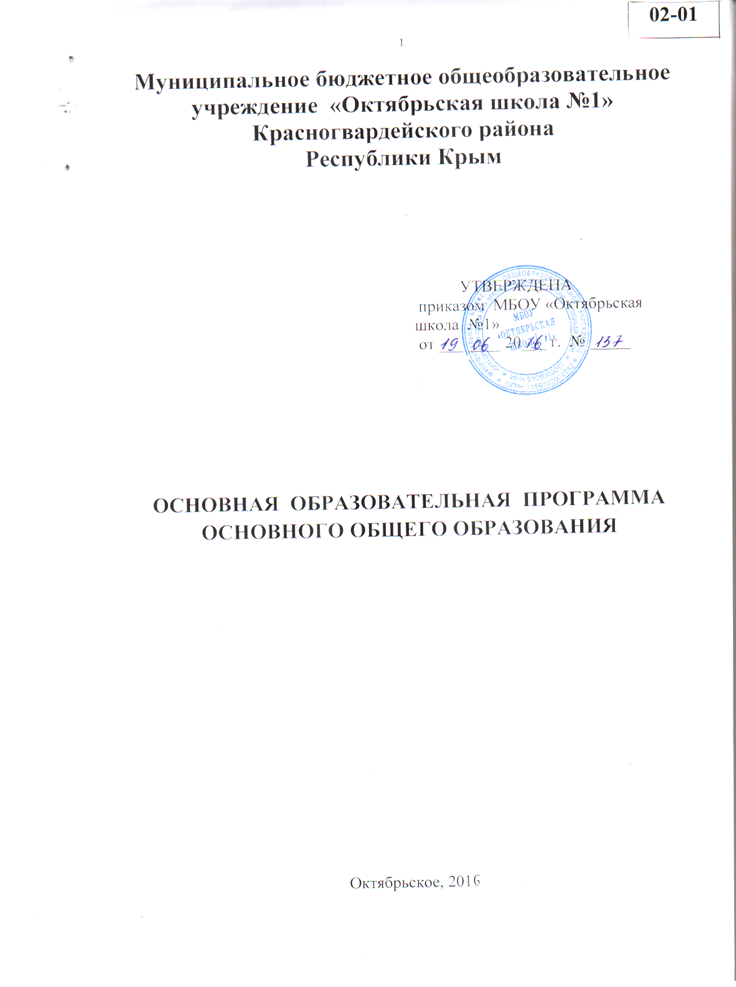 Целевой разделПояснительная запискаОбщие положенияНеобходимость разработки образовательной программы основного общего образования связана с внедрением Федерального компонента государственных образовательных стандартов в учебных заведениях Республики Крым, призванных обеспечивать развитие системы образования в условиях перехода образования Крыма на законодательную базу Российской Федерации, изменяющихся запросов личности и семьи, ожиданий общества и требований государства в сфере образования. Следствием быстрого обновления знаний становится требование непрерывного образования на основе умений учиться. В современном обществе смысл и значение образования меняются. Теперь это не просто усвоение знаний, а импульс к развитию способностей и ценностных установок личности учащегося. Сегодня происходит изменение парадигмы знаний, умений и навыков к парадигме развития личности учащегося. Главной целью образования становится не передача знаний и социального опыта, а развитие личности ученика.Основная образовательная программа основного общего образования (далее – ООП ООО) МБОУ «Октябрьская школа №1» Красногвардейского района Республики Крым разработана в соответствии с требованиями федерального компонента государственного образовательного стандарта основного общего образования (далее – Стандарт) к структуре основной образовательной программы, на основе приказа Министерства образования и науки Российской Федерации (Минобрнауки России) от 30 августа 2013 №1015 «Об утверждении Порядка организации и осуществления образовательной деятельности по основным общеобразовательным программам – образовательным программам начального общего, основного общего, среднего общего образования» (с изменениями); определяет содержание и организацию образовательного процесса на ступени основного общего образования и направлена на формирование общей культуры обучающихся, на их социальное, личностное и интеллектуальное развитие, на создание основы для самостоятельной реализации учебной деятельности, обеспечивающей социальную успешность, развития творческих способностей, саморазвития и самосовершенствование, сохранение и укрепление здоровья обучающихся.В МБОУ «Октябрьская школа №1» сложилась система образования, которую можно охарактеризовать как открытую, саморазвивающуюся, действующую в соответствующей правовой среде, с учетом складывающихся динамичных социально-экономических и социокультурных условий, традиций, насущных потребностей, наличных потенциалов, приоритетов и перспектив развития территориального сообщества, семьи и личности.Учреждение имеет право вносить изменения в ООП ООО.Образовательная программа – нормативно-управленческий документ, с одной стороны определяющий содержание образования, соответствующего уровням направленности, а с другой стороны характеризующий специфику содержания образования и особенности образовательного процесса и управления образовательным учреждением.Образовательная программа является основной для деятельности администрации и педагогического коллектива школы и исходит из проблем современного образования. Образовательная программа позволяет реализовать принцип личной ориентации образовательного процесса через определение условий, способствующих достижению обучающимися с разными образовательными потребностями и возможностями установленного стандарта образования, при сохранении и укреплении здоровья.Образовательная программа рассчитана на 2017/2021 учебный год.Основная образовательная программа основного общего образования МБОУ «Октябрьская школа №1»разработана заместителем директора по учебно-воспитательной работе Ирсаевой Э. Д., коллективом педагогов, родителей 2 ступени образования, утверждена приказом по школе от 19.06.2016 №137.Исполнители Программы педагогический коллектив МБОУ «Октябрьская школа №1», администрация, родительская общественность.Основой для разработки основной образовательной программы являются следующие нормативные документы:Федеральный закон Российской Федерации от 29 декабря 2012 № 273-ФЗ «Об образовании в Российской Федерации»Приказ Минобразования России от 05.03.2004 № 1089 (ред. от 31.01.2012) «Об утверждении федерального компонента государственных образовательных стандартов начального общего, основного общего и среднего (полного) общего образования».Федеральный  базисный учебный план для основного общего образования,      утвержденный приказом Минобрнауки РФ от 09.03.2004  № 1312.Санитарно-эпидемиологические правила «Гигиенические требования к условиям обучения в общеобразовательных учреждениях. СанПиН 2.4.2.2821-10», утвержденных постановлением Главного государственного санитарного врача Российской Федерации от 29 декабря 2010 №189.Приказ Минобрнауки РФ от 04.10.2010 №986 «Об утверждении федеральных требований к образовательным учреждениям в части минимальной оснащенности учебного процесса и оборудования учебных помещений».Приказ Минобрнауки РФ от 28.12.2010 №2106 «Об утверждении федеральных требований к образовательным учреждениям в части охраны здоровья обучающихся воспитанников».Приказ Минобрнауки РФ от 31.03.2014 №253 «Об утверждении Федерального перечня учебников, рекомендуемых к использованию при реализации имеющих государственную аккредитацию образовательных программ начального общего, основного общего, среднего общего образования».Письмо Министерства образования и науки РФ от 29.04.2014 №08-548 «О федеральном перечне учебников».Приказ Министерства образования и науки РФ от 30.08.2013 №1015 (зарегистрирован в Минюсте России 01.10.2013 №30067) «Об утверждении порядка организации и осуществления образовательной деятельности по основным общеобразовательным программам образовательным программам начального общего, основного общего и среднего общего образования».Приказ Минтруда России от 18.10.2013 №544н (зарегистрирован в Минюсте России 06.12.2013 №30550) «об утверждении профессионального стандарта «Педагог» (педагогическая деятельность в сфере дошкольного, начального общего, основного общего, среднего общего образования)(воспитатель, учитель)».Концепция духовно-нравственного развития и воспитания личности гражданина России (авторы: Данилюк А.Я., Кондаков А.М., Тишков В.А.).Федеральный закон от 05.05.2014 №84-ФЗ «Об особенностях правового регулирования отношений в сфере образования в связи с принятием в российскую Федерацию Республики Крым и образования в составе Российской Федерации новых субъектов – Республики Крым и города федерального значения Севастополя и о внесении изменений в Федеральный закон «Об образовании в Российской Федерации».Письмо Министерства образования, науки и молодежи Республики Крым от 11.06.2015 № 555 «Методические рекомендации по формированию учебных планов общеобразовательных организаций Республики Крым на 2015/2016 учебный год».Устав МБОУ «Октябрьская школа №1»Красногвардейского района Республики Крым.Методические рекомендации КРИППО: Об особенностях преподавания предметов в 2015/2016 учебном году.Учебный план МБОУ «Октябрьская школа №1»на 2015/2016 учебный год.Общая характеристика образовательного учрежденияПолное наименование ОУ в соответствии с Уставом: МБОУ «Октябрьская школа №1»Красногвардейского района Республики Крым.Тип ОУ: общеобразовательное учреждениеЮридический адрес:почтовый индекс: 297060область/республика: Крымрайон: Красногвардейскийнаселенный пункт: п.Октябрьскоеулица: переулок Степнойдом: 3телефон: (0652)63-405сайт: http://movlenchik.ucoz.ruE-mail: oktoberschool1@yandex.ruДиректоршколы: Новикова Виктория ВалерьевнаУчредитель: Администрация Красногвардейского районаФункции и полномочия Учредителя Учреждения осуществляет управление образования Администрации Красногвардейского района Республики Крым.Лицензия на право осуществления образовательной деятельности: -Свидетельство о государственной аккредитации: - школа построена в 1976 году и располагается в типовом двухэтажном здании.Проектная наполняемость: 545 человекРеальная наполняемость: 362 человекаКоличество учебных кабинетов: 24, используется 24предельная численность обучающихся в течении года:350Фактическая численность обучающихся в течении года 362Наличие библиотеки: имеется (книжный фонд: всего 14823 экз., в том числе учебной литературы: 5120экз.)имеется спортзал, спортплощадканаличие актового зала: имеетсяНаличие помещений для кружковых занятий: учебные кабинетыколичество мастерских:1 комбинированнаяНаличие учебного хозяйства: нетналичие столовой: имеется (число посадочных мест: 80). Организовано одноразовое питание (за счет родительских средств)наличие техники – автобус для перевозки детей Школа подключена к сети интернетТехническое состояние школы -  удовлетворительноеНа начало 2015/2016 учебного года контингент обучающихся составляет 362 человека: в 1- классах - 165 чел., в 5-9 классах – 165 чел., в 10-11 классах – 33 человек.Классов-комплектов - 19Режим работы школы – первая смена с 8-00 до 16.00.Образовательная программа основного образования адресована:Обучающимсядля реализации права на получение образования, удовлетворения познавательных потребностей, социализации в обществе;для освоении ими познавательных  и ценностных основ личностного и профессионального самоопределения» формирования гуманистической ориентации личности; информирования о целях, содержании, организации и предполагаемых результатах деятельности гимназии по достижению каждым обучающимся образовательных результатов;в создании условий для оптимального поиска путей решении задач, способствующих достижению каждым учеником образовательного стандарта в соответствии с его индивидуальными способностями. В этом аспекте образовательная программа реализует право ребенка на сохранение своей индивидуальности, зафиксированное в ст. 8 "Конвенции о правах ребенка"Родителям:для взаимодействия семьи и школы по вопросам содержания образования, организации и предполагаемых результатах по достижению каждым обучающимся образовательных результатов;для определения сферы ответственности за достижение результатов образовательной деятельности школы, родителей и обучающихся и возможностей для взаимодействия.для удовлетворения их запроса на образование и социальное воспитание детей. Образовательная программа выступает при этом как гарантия "наилучшего обеспечения интересов ребенка", продекларированная в ст.З "Конвенции о правах ребенка"Педагогам:для организации взаимодействия семьи и школы с целью достижения каждым обучающимся образовательных результатов;для выработки собственного стиля педагогической деятельности; выбора новых методик преподавания; создания или выбора инновационных технологий деятельности; проектирование учебной программы.Администрации:для координации деятельности педагогического коллектива по выполнению требований к результатам и условиям освоения обучающимися ООП ООО;для регулирования взаимоотношений субъектов образовательного процесса. Учредителю и органам управления:для повышения объективности оценивания образовательных результатов в ОУ;для принятия управленческих решений на основе мониторинга эффективности процесса, качества, условий и результатов образовательной деятельности ОУ.Кадровые условияОсобенность кадров МБОУ «Октябрьская школа №1»определяется высоким уровнем профессионализма педагогов, ориентацией на успех в профессиональной деятельности в развитии творческого потенциала детей. Большинство педагогов прошли обучение и владеют современными образовательными технологиями.Педагоги имеют награды: нагрудный знак «Отличник народного образования Украины» -Кралина В.В., Заболотских Г. Н., Пилипенко Т. Д., Ангелова Л. П., Олейник Л. П., Жежура Р. А; Грамоту Министерства образования и науки Украины – Новмкова В. В., Тараненко Т. И., Гордиенко Н. О., Грамоту Министерства образования и науки, молодёжи и спорта Автономной Республики Крым - Мустафаев И. Т.,Вепринцева Н. И., Подхватилина О. И., Иванова М. В., управления образования, молодёжи и спорта Красногвардейской РГА – Лутченко Л. Н., Незиров Ю. Ю., Романова Н. Н., Кралина В. В., Мустафаев И. Т., Швырева Т. В.	.Образовательные технологии, используемые учителями:Проблемно - диалогическая технология открытия знаний.Обучение в сотрудничестве (командная, групповая работа).Здоровьесберегаюшие технологии.Личностно-ориентированное обучениеикт.Учителя школы:создают условия для успешного продвижения ребёнка в рамках образовательного процесса, формируют учебную деятельность старших школьников, организовывают постановку учебных целей, создавая условия для их «усвоения» и самостоятельной конкретизации учениками; побуждают и поддерживают инициативы, направленные на поиск средств и способовдостижения учебных целей; организовывают усвоение знаний посредством коллективных форм учебной работы;осуществляют функции контроля и оценки, передавая их ученикам); создают условия для продуктивной творческой деятельности учащегося, обеспечивают презентацию и социальную оценку результатов творчества учеников через выставки, конкурсы, фестивали, внеклассные мероприятия.Классные руководители осуществляют индивидуальное или групповое педагогическое сопровождение образовательного процесса.Все педагоги своевременно проходят курсовую переподготовку и аттестацию. Учебные кабинеты старшей школы оснащены необходимым оборудованием (мебель, библиотека художественной и методической литературы). Кроме того классы оснащены наглядными, раздаточными, дидактическими материалами.Администрация обеспечивает условия для эффективной работы специалистов, осуществляет контроль и текущую организационную работу.Основные результаты образовательной деятельности МБОУ «Октябрьская школа №1»1 фиксируются ежегодно в Отчёте директора школы перед общественностью и публикуются на сайте образовательного учреждения.Цели реализации ООП ОООЦели реализации основной образовательной программы основного общего образования являются следующие: обеспечение планируемых результатов по достижению выпускником основной школы целевых установок, знаний, умений, навыков, компетенций и компетентностей, определяемых личностными, семейными, общественными, государственными потребностями и возможностями обучающегося среднего школьного возраста, индивидуальными особенностями его развития и состояния здоровья; становление и развитие личности в её индивидуальности, самобытности, уникальности, неповторимости.Основные задачи:Обеспечить: доступность получения качественного основного общего образования для всех обучающихся через достижение планируемых результатов обучения всеми обучающимися;преемственность начального общего, основного общего, среднего (полного) общего образования;эффективность сочетания урочных и внеурочных форм организации;своевременную диагностику и развитие способностей обучающихся, в том числе одарённых детей, их профессиональных склонностей через систему дополнительного образования школы и учреждений дополнительного образования п.Октябрьское, организацию общественно полезной деятельности, в том числе социальных практик и проб;организацию научно-технического творчества, проектной и учебно-исследовательской деятельности обучающихся и их участие в  интеллектуальных и творческих соревнованиях;тесное партнерство обучающихся, их родителей (законных представителей), педагогических работников и общественности в проектировании и развитии комфортной образовательной среды;участие обучающихся в процессе познания и преобразования  окружающей социальной среды для приобретения  реального социального опыта;сохранение и укрепление физического, психологического и социального здоровья обучающихся, обеспечение их безопасности.Система ценностей образовательной программыВ своей деятельности школа основывается на следующей совокупности ценностей, которые являются этической базой, основанием для её развития. ведущими ценностями, определяющими характер содержания, организационно- педагогические условия и технологии реализации образовательной   программы, являются:Общечеловеческие ценности, патриотизм, осознание себя жителем Республики Крым и хранителем его исторического и культурного наследия;соблюдение неотъемлемых прав и свобод личности ребенка;выполнение и  развитие способностей каждого ребенка;развитие Конвенции о правах ребенка;развитие свободной, творчески мыслящей, физически здоровой личности;ориентация на солидарности и сотрудничество с представителями различных культур, жизнь в согласии с собой, с окружающими людьми, с природой в целом;развитие индивидуальности каждого ребенка;доверие и уважение друг к другу обучающихся, педагогов, родителей;стремление к высокой психологической комфортности для всех субъектов педагогического процесса;стремление к высокому уровню самоорганизации детского коллектива и коллектива учителей;безусловное обеспечение высокого стандарта образования для всех выпускников школы;ориентация на успех и адаптация к условиям новой жизни.Дальнейшее совершенствование образовательного процесса основано на следующих базовых принципах:приоритет личности ребенка как субъекта познания, самопознания и самоопределения;ориентация на его личностные достижения;социо-культурность и природосообразность образовательного процесса;интеллектуализация образования через психологическое развитие обучающихся в триединстве сознания-мышления-осознания;развитие нравственных и духовных основ личности в диалоге различных научных позиций, подходов, интерпретаций предмета знания на основе развития языковой культуры всех субъектов речевого взаимодействия;диалоговое взаимодействие через освоение новых педагогических и информационных технологий как условие модернизации системы обучения;единство учебной и внеурочной деятельности;психолого-педагогическое и валеологическое сопровождение образовательного процесса.В основе реализации основной образовательной программы лежит системно-деятельностный подход, который предполагает:воспитание и развитие качеств личности, отвечающих требованиям информационного общества, инновационной экономики, задачам построения российского гражданского общества на основе принципов толерантности, диалога культур; формирование соответствующей целям общего образования социальной среды развития обучающихся в системе образования, переход к стратегии социального проектирования и конструирования на основе разработки содержания и технологий образования, определяющих пути и способы достижения желаемого уровня (результата) личностного и познавательного развития обучающихся;ориентацию на достижение цели и основного результата образования — развитие на основе освоения универсальных учебных действий, познания и освоения мира личности обучающегося, его активной учебно-познавательной деятельности, формирование его готовности к саморазвитию и непрерывному образованию;признание решающей роли содержания образования, способов организации образовательной деятельности и учебного сотрудничества в достижении целей личностного и социального развития обучающихся;учёт индивидуальных возрастных, психологических и физиологических особенностей обучающихся, роли, значения видов деятельности и форм общения при построении образовательного процесса и определении образовательно-воспитательных целей и путей их достижения;разнообразие индивидуальных образовательных траекторий и индивидуального развития каждого обучающегося, в том числе одарённых детей, детей-инвалидов и детей с ограниченными возможностями здоровья.Основная образовательная программа формируется с учётом психолого-педагогических особенностей развития детей 11—15 лет, связанных:с переходом от учебных действий, характерных для начальной школы, на ступени основной  школы к единству мотивационно – смыслового и операционно-технического компонентов, становление которых осуществляется в форме учебного исследования. Формирование  новой внутренней позиции обучающегося – направленности на самостоятельный познавательный поиск, постановку учебных целей, освоение и самостоятельное осуществление контрольных и оценочных действий, инициативу в организации учебного сотрудничества;с осуществлением на каждом возрастном уровне (11-13 и 13-15 лет) проектирования собственной учебной деятельности и построению перспективных жизненных планов;с формированием у обучающегося научного типа мышления, который ориентирует его на общекультурные образцы, нормы, эталоны и закономерности взаимодействия с окружающим миром;с овладением коммуникативными средствами и способами организации кооперации и сотрудничества; развитием учебного сотрудничества, реализуемого в отношениях обучающихся с учителем и сверстниками;с изменением формы организации учебной деятельности и учебного сотрудничества от классно-урочной к практико – ориентированной, и лекционно-лабораторной исследовательской.Переход обучающегося в основную школу совпадает с предкритической фазой развития ребёнка — переходом к кризису младшего подросткового возраста (11—13 лет, 5—7 классы), характеризующемуся началом перехода от детства к взрослости, при котором центральным и специфическим новообразованием в личности подростка является возникновение и развитие у него самосознания — представления о том, что он уже не ребёнок, т. е. чувства взрослости, а также внутренней переориентацией подростка с правил и ограничений, связанных с моралью послушания, на нормы поведения взрослых.Второй этап подросткового развития (14—15 лет, 8—9 классы) характеризуется:бурным, скачкообразным характером развития, т. е. происходящими за сравнительно короткий срок многочисленными качественными изменениями прежних особенностей, интересов и отношений ребёнка, появлением у подростка значительных субъективных трудностей и переживаний;стремлением подростка к общению и совместной деятельности со сверстниками;особой чувствительностью к морально-этическому «кодексу товарищества», в котором заданы важнейшие нормы социального поведения взрослого мира;процессом перехода от детства к взрослости, отражающимся в его характеристике как «переходного», «трудного» или «критического»;обострённой, в связи с возникновением чувства взрослости, восприимчивостью к усвоению норм, ценностей и способов поведения, которые существуют в мире взрослых и в их отношениях, порождающей интенсивное формирование на данном возрастном этапе нравственных понятий и убеждений, выработку принципов, моральное развитие личности;сложными поведенческими проявлениями, вызванными противоречием между потребностью в признании их взрослыми со стороны окружающих и собственной неуверенностью в этом (нормативный кризис с его кульминационной точкой подросткового кризиса независимости, проявляющегося в разных формах непослушания, сопротивления и протеста);изменением социальной ситуации развития — ростом информационных перегрузок и изменением характера и способа общения и социальных взаимодействий — объёмы и способы получения информации (СМИ, телевидение, Интернет).Учёт особенностей подросткового возраста, успешность и своевременность формирования новообразований познавательной сферы, качеств и свойств личности связывается с активной позицией учителя, а также с адекватностью построения образовательного процесса и выбора условий и методик обучения.Объективно необходимое для подготовки к будущей жизни подростка развитие его социальной взрослости требует и от родителей (законных представителей) решения соответствующей задачи воспитания подростка в семье, смены прежнего типа отношений на новый.ПЛАНИРУЕМЫЕ РЕЗУЛЬТАТЫ ОСВОЕНИЯ ОБУЧАЮЩИМИСЯ ОСНОВНОЙ ОБРАЗОВАТЕЛЬНОЙ ПРОГРАММЫ ОСНОВНОГО ОБЩЕГО ОБРАЗОВАНИЯВ результате освоения содержания основного общего образования учащийся получает возможность совершенствовать и расширить круг общих учебных умений, навыков и способов деятельности. Предлагаемая рубрикация имеет условный (примерный) характер. Овладение общими умениями, навыками, способами деятельности как существенными элементами культуры является необходимым условием развития и социализации школьников. Познавательная деятельность Использование для познания окружающего мира различных методов (наблюдение, измерение, опыт, эксперимент, моделирование и др.). Определение структуры объекта познания, поиск и выделение значимых функциональных связей и отношений между частями целого. Умение разделять процессы на этапы, звенья; выделение характерных причинно-следственных связей. Определение адекватных способов решения учебной задачи на основе заданных алгоритмов. Комбинирование известных алгоритмов деятельности в ситуациях, не предполагающих стандартное применение одного из них. Сравнение, сопоставление, классификация, ранжирование объектов по одному или нескольким предложенным основаниям, критериям. Умение различать факт, мнение, доказательство, гипотезу, аксиому.Исследование несложных практических ситуаций, выдвижение предположений, понимание необходимости их проверки на практике. Использование практических и лабораторных работ, несложных экспериментов для доказательства выдвигаемых предположений; описание результатов этих работ. Творческое решение учебных и практических задач: умение мотивированно отказываться от образца, искать оригинальные решения; самостоятельное выполнение различных творческих работ; участие в проектной деятельности. Информационно-коммуникативная деятельность Адекватное восприятие устной речи и способность передавать содержание прослушанного текста в сжатом или развернутом виде в соответствии с целью учебного задания.Осознанное беглое чтение текстов различных стилей и жанров, проведение информационно-смыслового анализа текста. Использование различных видов чтения (ознакомительное, просмотровое, поисковое и др.).  Владение монологической и диалогической речью. Умение вступать в речевое общение, участвовать в диалоге (понимать точку зрения собеседника, признавать право на иное мнение). Создание письменных высказываний, адекватно передающих прослушанную и прочитанную информацию с заданной степенью свернутости (кратко, выборочно, полно). Составление плана, тезисов, конспекта. Приведение примеров, подбор аргументов, формулирование выводов. Отражение в устной или письменной форме результатов своей деятельности.Умение перефразировать мысль (объяснять «иными словами»). Выбор и использование выразительных средств языка и знаковых систем (текст, таблица, схема, аудиовизуальный ряд и др.) в соответствии с коммуникативной задачей, сферой и ситуацией общения. Использование для решения познавательных и коммуникативных задач различных источников информации, включая энциклопедии, словари, Интернет-ресурсы и другие базы данных. Рефлексивная деятельностьСамостоятельная организация учебной деятельности (постановка цели, планирование, определение оптимального соотношения цели и средств и др.). Владение навыками контроля и оценки своей деятельности, умением предвидеть возможные последствия своих действий. Поиск и устранение причин возникших трудностей. Оценивание своих учебных достижений, поведения, черт своей личности, своего физического и эмоционального состояния. Осознанное определение сферы своих интересов и возможностей. Соблюдение норм поведения в окружающей среде, правил здорового образа жизни.Владение умениями совместной деятельности: согласование и координация деятельности с другими ее участниками; объективное оценивание всего вклада в решение общих задач коллектива; учет особенностей различного ролевого поведения (лидер, подчиненный и др.). Оценивание своей деятельности с точки зрения нравственных, правовых норм, эстетических ценностей. Использование своих прав и выполнение своих обязанностей как гражданина, члена общества и учебного коллектива. Содержание образовательной программы основного общего образования реализуется через следующие предметные области: «Филология», «Математика», «Естествознание», «Обществознание», «Искусство», «Технология», «Физическая культура».Образовательная область «Филология»Образовательная область «Филология» предусматривает изучение следующих предметов: русский язык, литература, иностранный язык, русская словесность.Русский языкКак учебный предмет он имеет первостепенное значение, т. к. является не только предметом изучения системы знаний, но и важнейшим средством познания других наук, средством развития мышления и воспитания учащихся.Цели преподавания русского языка:- воспитание гражданственности и патриотизма, любви к русскому языку; сознательного отношения к языку как духовной ценности, средству общения и получения знаний в разных сферах человеческой деятельности;- развитие речевой и мыслительной деятельности; коммуникативных умений и навыков, обеспечивающих свободное владение русским литературным языком в разных сферах и ситуациях общения; готовности и способности к речевому взаимодействию и взаимопониманию; потребности в речевом самосовершенствовании;-освоение знаний о русском языке, его устройстве функционировании в различных сферах и ситуациях общения; основных нормах литературного языка и речевого этикета; обогащение словарного запаса и расширение круга используемых грамматических средств;- формирование умений распознавать, анализировать, Классифицировать языковые факты, оценивать их с точки зрения нормативности, соответствия сфере и ситуации общения;- применение полученных знаний и умений в собственной речевой практике.
Эти цели обуславливают следующие задачи:1) изучение основ науки о языке, дающие определенный круг знаний из области фонетики, графики, орфографии, лексики, морфемики, морфологии, синтаксиса, пунктуации, стилистики, а также некоторые сведения о роли языка в жизни общества, истории его развития, о месте русского языка в жизни общества, о месте русского языка среди языков мира, а также умение применять эти знания на практике;2) развитие речи учащихся: обогащение активного и пассивного запаса слов, грамматического строя речи учащихся, овладение нормами литературного языка, формирование и совершенствование умений и навыков грамотного и свободного владения устной и письменной речью, формирование умений связно излагать мысли в устной и письменной формах;3) формирование орфографических и пунктуационных навыков. ЛитератураИзучение литературы на ступени основного общего образования направлено на достижение следующих целей: -  воспитание духовно развитой личности, формирование гуманистического мировоззрения, гражданского сознания, чувства патриотизма, любви и уважения к литературе и ценностям отечественной культуры;
- развитие устной и письменной речи учащихся формирование начальных представлений о специфике литературы в ряду других искусств;- освоение текстов художественных произведений в единстве формы и содержания, основных историко-литературных сведений и теоретико-литературных понятий;- овладение умениями чтения и анализа художественных произведений; выявление в произведениях конкретно-исторического и общечеловеческого содержания.   Иностранный языкНа второй ступени  наступает время для познавательного и систематического развития у учащихся всех составляющих двуязычной коммуникативной компетенции, оформления умений межкультурного общения на иностранном языке.	Основная цель обучения иностранным языкам – развитие у школьников способностей использовать иностранный язык как инструмент общения в диалоге культур современного мира. Изучение по выбору учащихся одного из иностранных языков (английского или немецкого) направлено на развитие иноязычной коммуникативной компетенции в совокупности ее составляющих (речевой, языковой, социокультурной, компенсаторной, учебно-познавательной); развитие национального самосознания, толерантного отношения к проявлениям иной культуры.Образовательная область «Математика»Образовательная область «Математика» представлена следующими предметами: математика, алгебра, геометрия,  информатика и ИКТ.Математика. Алгебра. ГеометрияПрограмма по данным предметам направлена на формирование следующих умений: а) интеллектуальные умения:
- умение вести доказательные рассуждения;
- умение выдвигать гипотезы;
- умение осуществлять на конкретных примерах переход от общих утверждений к частным и, наоборот, от частных к общим, то есть реализовать учебную индукцию и дедукцию;
- умение осуществлять математическое моделирование в нематематических задачах;
- умение осуществлять систематизацию учебного материала;
- умение выполнять действия по указанному алгоритму;
- умение составлять новые алгоритмы и др.
- б) практические умения:
- умение пользоваться математическим языком, понимать записи, сделанные с его помощью, самостоятельно осуществлять подобные записи;
- уметь выполнять вычислительные операции и тождественные преобразования с выражениями различной природы;
- уметь решать уравнения и неравенства;
- уметь строить и читать графики;
- уметь проводить исследования функций различной природы, привлекая для этого методы математического анализа;
- уметь изображать на чертеже плоские и пространственные фигуры, читать данные чертежи.Информатика и ИКТЦели изучения:Формирование представления об информационной картине мира, общности и закономерностях протекания информационных процессов в системах различной природы.Осознание необходимости строить свою жизнь и деятельность в соответствии с требованиями информационной цивилизации.Овладение навыками работы с различными видами информации, в том числе с помощью современных информационных технологийПодготовка к продолжению обучения, освоению образовательных программ последующего этапа обучения, а также  освоение  профессиональной  деятельности, востребованной на рынке труда.Образовательная область «Обществознание»Образовательная область «Обществознание» реализуется через предметные курсы: история, обществознание, география. ИсторияВ основе изучения курса истории лежит линейная структура исторического образования в логике базовой науки с определяющим историко-хронологическим принципом. Содержание данного курса направлено на достижение следующих целей:овладение обучающимися основами знаний об историческом пути человечества с древности до нашего времени, его социальном, духовном, нравственном опыте;развитие способностей обучающихся осмысливать события и явления действительности на основе исторического подхода, во взаимосвязи прошлого, настоящего, будущего; умений творчески применять исторические знания.формирование ценностных ориентации и убеждений обучающихся на основе личностного осмысления опыта истории, восприятия идей гуманизма, уважения прав человека и демократических ценностей, патриотизма и взаимопонимания между народами. развитие интереса и уважения к истории и культуры своего и других народов, стремления сохранять и преумножать культурное наследие своей страны и всего человечества.ОбществознаниеПрограмма обеспечивает преемственность с курсом «Окружающий мир», учитывает уровень знаний и умений, достигнутый ими в начальной школе. Изучение предмета направлено на:создание условий для социализации личности.формирование научных представлений, которые составляют первоначальные основы нравственной, правовой, экологической, политической и экономической культуры.формирование знаний и практических умений, минимально необходимых для выполнения типичных видов деятельности каждого гражданина, дальнейшего образования и самообразования: содействие воспитанию гражданственности, уважения к социальным нормам, регулирующим взаимодействие людейразвитие умений ориентироваться в потоке разнообразной информации и типичных жизненных ситуациях.ГеографияВ основу построения программ и определения их содержания положены подходы и принципы:- непрерывность школьного географического образования, согласованность содержания отдельных курсов, преемственность с географической частью содержания курсов природоведения (I - V классы), необходимость учета межпредметных связей с другими учебными дисциплинами;
- интегративность и целостность географии как науки и как учебного предмета;
- гуманизация и гуманитаризация школьной географии, тесно связанные с социологизацией, осуществлением исторического подхода, а также с регионализацией и глобализацией ее содержания;
-необходимость ознакомления школьников на доступном для них уровне с достижениями современной теоретической и прикладной географии, методами и средствами географических исследований, значением географического прогнозирования;
- обязательность овладения школьниками жизненно значимыми географическими знаниями и умениями, основами географической картографической и экологической культуры.
Исходя из этих принципов, определены этапы и содержание географической подготовки учащихся общеобразовательной школы.Цели:формирование у обучающихся системы знаний о природе, населении и хозяйстве своей Родины - России, своей республики (края, области), ближайшем природном и хозяйственном окружении, континентах, странах мира.понимание роли территории, природной среды, характеру природопользования в жизни современного и будущего поколений; влияние деятельности человека на состояние природы на всех территориальных уровнях в связи с глобальной проблемой выживания человечества. выработку навыков поведения в природе, ведения хозяйства в различных географических зонах, адаптации к географическим особенностям территории проживания. овладение уникальным языком межнационального общения - географической картой и другими источниками географической информации.Образовательная область «Естествознание»Образовательная область «Естествознание» представлена следующими предметами: природоведение, биология, химия, физика.БиологияБиология, как  предмет, продолжает формирование естественнонаучной картины мира у обучающихся основной и средней (полной) общеобразовательной школы. Содержание программы по данному предмету направлено на достижение следующих целей:овладение обучающимися знаниями о живой природе, знакомство с методами познанияформирование на базе знаний и умений научной картины мира живой природы как компонента общечеловеческой культурыформирование биосферного мышления, необходимого для гармоничных отношений человека с природой, совсем живым как главной ценностью на Земле. гигиеническое воспитание и формирование здорового образа жизни в целях сохранения психического, физического и нравственного здоровья человека.Практикоориентированный характер программы заключается в развитии умений:сравнивать биологические процессы, явление, происходящие на всех уровнях организации живого;устанавливать причинно-следственные связи между строением биологических объектов и их функциями;анализировать различные биологические процессы и явления;решать биологические задачи практической направленности;проводить учебные исследования, связанные с основными биологическими закономерностями.ХимияХимия, как  предмет, продолжает формирование естественнонаучной картины мира у обучающихся основной и средней школы направлена на:освоение важнейших знаний об основных понятиях и законах химии, химической символике;овладение умениями наблюдать химические явления, проводить химический эксперимент, производить расчеты на основе химических формул веществ и уравнений химических реакций; развитие познавательных интересов и интеллектуальных способностей в процессе проведения химического эксперимента, самостоятельного приобретения знаний в соответствии с возникающими жизненными потребностями;применение полученных знаний и умений для безопасного использования веществ и материалов в быту, сельском хозяйстве и на производстве, решения практических задач в повседневной жизни, предупреждения явлений, наносящих вред здоровью человека и окружающей среде. Физика    Физика как наука о наиболее общих законах природы, выступая в качестве учебного предмета в школе, вносит существенный вклад в систему знаний об окружающем мире. Содержание данного курса ориентировано на достижение следующих целей:формирование системы знаний фундаментальных законов природы, современных физических теорий и естественнонаучной картины мира.	формирование умений и навыков наблюдения за процессами, происходящими в природе и технике, планирование   и   проведение  экспериментальных   исследований, систематизация и интерпретация их результатов.приобретение   умений   пользования   измерительными приборами, а также устройствами бытового назначения. овладение терминологией физики для анализа научной информации,  самостоятельного  приобретения  знаний, интеллектуального развитияполучение знаний в области экологии, формирование ценностного отношения к природе.Образовательная область «Технология»Образовательная область «Технология» представлена предметом технология. ТехнологияТехнология обеспечивает формирование политехнических и общетрудовых знаний в области технологии, экономики, организации и экологии современного производства, представления о перспективах его развития, о мире профессий, об основах предпринимательства, ведении домашнего хозяйства, вооружает опытом самостоятельной практической деятельности, содействует развитию творческого мышления у каждого обучающегося.Важнейшими принципами развития и обучения школьников, реализованными в данной программе  являются:Политехнический подход к формированию содержания технологической подготовки молодежи, ознакомление ее с современными и перспективными технологиями преобразования материалов, энергии и информации с привлечением экономических, экологических, предпринимательских и профориентационных знаний,Овладение общетрудовыми усилиями и навыками, этикой трудовых отношений.Овладение жизненно необходимыми технологическими знаниями и умениями, в том числе культурой труда, поведения и бесконфликтного общения.Творческое и эстетическое развитие учащихся.Профессиональное самоопределение и социально-трудовая адаптация молодежи.Образовательная область «Искусство»Возросший за последнее время интерес к отечественной истории и культуре  инициирует переосмысление подходов к реализации художественного образования в средних общеобразовательных школах.  Данная образовательная область представлена следующими предметами: музыка, изобразительное искусство.Музыка    Содержание музыкального образования базируется на культурологической парадигме общего образования. В содержании музыкального образования должны быть представлены различные пласты музыкальной культуры: фольклор, духовная музыка, классическая музыка, произведения современных композиторов.                                                   Изучение музыки направлено на достижение следующих целей:становление музыкальной культуры как неотъемлемой части духовной культуры;развитие музыкальности; музыкального слуха, певческого голоса, музыкальной памяти, способности к сопереживанию; образного и ассоциативного мышления, творческого воображения;освоение музыки и знаний о музыке, ее интонационно-образной природе, жанровом и стилевом многообразии, особенностях музыкального языка; музыкальном фольклоре, классическом наследии и современном творчестве отечественных и зарубежных композиторов; о воздействии музыки на человека; о ее взаимосвязи с другими видами искусства и жизнью;овладение практическими умениями и навыками в различных видах музыкально-творческой деятельности: слушании музыки, пении (в том числе с ориентацией на нотную запись), инструментальном музицировании, музыкально-пластическом движении, импровизации, драматизации исполняемых произведений;воспитание эмоционально-ценностного отношения к музыке; устойчивого интереса к музыке, музыкальному искусству своего народа и других народов мира; музыкального вкуса учащихся; потребности к самостоятельному общению с высокохудожественной музыкой и музыкальному самообразованию; слушательской и исполнительской культуры учащихся.Изобразительное искусствоСодержание  программы предполагает четыре основных вида занятий: рисование с натуры (рисунок, живопись), рисование на темы (тематическое рисование), декоративное рисование, беседы по изобразительному искусству и красоте вокруг нас. Благодаря объединению общих тем четвертей, эти виды занятий тесно связаны между собой и дополняют друг друга,  проводятся в течение всего учебного года с учетом особенностей времен года,  красных дат календаря, дат народного и  православного календаря, а также интересов учащихся. Основные цели:- сформировать у учащихся художественный способ познания мира, дать систему знаний и ценностных ориентиров на основе собственной художественно-творческой деятельности и опыта приобщения к выдающимся явлениям русской и зарубежной художественной культуры; - развить художественно-творческие способности учащихся, образное и ассоциативное  мышление, фантазию, зрительно-образную память, эмоционально-эстетическое восприятие действительности;- воспитать культуру восприятия произведений изобразительного, народного и декоративно-прикладного искусства, архитектуры и дизайна;- сформировать знания об изобразительном искусстве как способе эмоционально-практического освоения окружающего мира; о выразительных средствах и социальных функциях живописи, графики, народного и декоративно-прикладного искусства, скульптуры, дизайна, архитектуры; образном языке изобразительных (пластических) искусств на основе творческого опыта;- научить практическим умениям и навыкам художественной деятельности, изображения на плоскости и в объеме (с натуры, по памяти, представлению, воображению);- сформировать устойчивый интерес к изобразительному искусству, способность воспринимать его исторические и национальные особенности.Образовательная область «Физическая культура»Образовательная область «Физическая культура» представлена предметами физическая культура и основы безопасности жизнедеятельности.Физическая культураЦелью программы физического воспитания является:содействие всестороннему развитию личности посредством формирования физической культуры личности школьника. укрепление здоровья, развитие основных физических качеств. освоение   знаний   о   физической   культуре   и   спорте, обучение     навыкам     самостоятельных    занятий     физическими упражнениями; освоение учащимися разнообразных спортивных и прикладных умений и навыковФормирование потребности   в   соблюдении   норм   здорового   образа жизниОсновы безопасности жизнедеятельностиИзучение основ безопасности жизнедеятельности на ступени основного общего образования направлено на достижение следующих целей:освоение знаний о здоровом образе жизни; опасных и чрезвычайных ситуациях и основах безопасного поведения при их возникновении;развитие качеств личности, необходимых для ведения здорового образа жизни, обеспечения безопасного поведения в опасных и чрезвычайных ситуациях;воспитание чувства ответственности за личную безопасность, ценностного отношения к своему здоровью и жизни;овладение умениями предвидеть потенциальные опасности и правильно действовать в случае их наступления, использовать средства индивидуальной и коллективной защиты, оказывать первую медицинскую помощь.Предметы (курсы) по выбору участников образовательного процессаИзучение предметов курсов) по выбору образовательного процесса должно обеспечить:удовлетворение индивидуальных запросов обучающихся;общеобразовательную, общекультурную составляющую данной ступени общего образования;развитие личности обучающихся, их познавательных интересов, интеллектуальной и ценностно-смысловой сферы;развитие навыков самообразования и самопроектирования;углубление, расширение и систематизацию знаний в выбранной области научного знания или вида деятельности;совершенствование имеющегося и приобретение нового опыта познавательной деятельностиПредметные результаты изучения предметов (курсов) по выбору участников образовательного процесса должны отражать:развитие личности обучающихся средствами предлагаемого для изучения предмета;развитие общей культуры обучающихся, их мировоззрение, ценностно-смысловых установок;развитие познавательных, регулятивных и коммуникативных способностей, готовности и способности к саморазвитию и профессиональному самоопределению;овладение систематическими знаниями и приобретениями опыта осуществления целесообразной и результативной деятельности;развитие способности к непрерывному самообразованию, овладению ключевыми компетентностями, составляющими основу умения учиться;самостоятельному приобретению и интеграции знаний, коммуникации и сотрудничеству, эффективному решению проблем, осознанному использованию информационных коммуникационных технологий, самоорганизации и саморегуляции;обеспечение академической мобильности и возможности поддерживать избранное направление образования.Ожидаемый результат реализации образовательной программы среднего (полного)общего образованияОбязательный:Достижение выпускниками минимума содержания основного общего образования.Сформированность общеучебных умений и навыков в соответствии с этапом обучения.Достижение выпускниками уровня общекультурной компетентности по академическим дисциплинам в различных областях знаний».Освоения видов, форм и различных ресурсов учебно-образовательной деятельности, адекватных планам на будущее.Предполагаемый:Достижение стабильных и гарантированных образовательных результатов, позволяющих учащимся продолжить обучение в вузах.Готовность использования полученных знаний как средства получения значимой информации при профильно-ориентированном обучении.Сформированность нравственного сознания, гуманистических взглядов, чувства ответственности за сохранение мирового и российского культурного наследия, экологическую безопасность.Овладение учащимися необходимым уровнем информационной культуры.Сформированность здорового образа жизни и способности противостоять пагубным влияниям.Достижение социальной, интеллектуальной и нравственной зрелости выпускников.Достижение учащимися коммуникативной компетентности, умения свободно ориентироваться в различных ситуациях.Достижения у учащихся необходимого уровня культуры умственного труда, навыков самообразования, методов научного познания.Условия достижения ожидаемого результата:наличие учебных программ и учебно-методических комплексов для всех классов по всем предметам учебного плана;высокий уровень профессионального мастерства учителей школы;использование инновационных технологий обучения в сочетании с эффективными традиционными технологиями;психолого-педагогическое сопровождение образовательного процесса;доброжелательный микроклимат в школе;наличие оборудованных кабинетов;материально-техническая база, обеспечивающая учебный процесс;привлечение к учебно-воспитательному процессу специалистов разных сфер деятельности;использование культурного и образовательного пространства микрорайона школы;выполнение СанПинов при организации учебно-воспитательного процесса;организация питания в столовой школы; привлечение родителей к сотрудничеству, диалогу.Внеурочная деятельность обучающихся.Под внеурочной деятельностью учащихся следует понимать совокупность всех видов деятельности школьников кроме учебной, в которых возможно и целесообразно решение задач их воспитания и социализации.Внеурочная деятельность является неотъемлемой частью образовательного процесса в школе. Часы, отводимые на внеурочную деятельность, используются по желанию учащихся и в формах, отличных от урочной системы обучения.Для реализации в школе предложены следующие виды внеурочной деятельности:игровая деятельность;познавательная деятельность;проблемно-ценностное общение;досугово-развлекательная деятельность;художественное творчество;социальное творчество;трудовая деятельность;спортивно-оздоровительная деятельность;туристско-краеведческая деятельность.Образовательные результат внеучебной деятельности школьников могут быть трех уровней, например:1-й уровень – школьник знает и понимает общественную жизнь;2-й уровень – школьник ценит общественную жизнь;3-й уровень – школьник самостоятельно действует в общественной жизни.Школа реализует программы:дополнительного образования;духовно-нравственного воспитания;воспитание здорового, безопасного образа жизни.Система оценки качества образования.Система оценки качества образования представляет собой совокупность организационных структур, норм и правил, диагностических и оценочных процедур, обеспечивающих на единой основе оценку образовательных достижений обучающихся, эффективности образовательных программ с учетом запросов основных пользователей результатов системы оценки качества образования. Основными пользователями результатов системы оценки качества образования школы являются: учителя, обучающиеся и их родители, педагогический совет школы, экспертные комиссии при проведении процедур лицензирования,аккредитации школы, аттестации работников школы, управление образования, молодёжи и спорта Красногвардейской РГА, общественность.Оценка качества образования осуществляется посредством:системы внутришкольного контроля;общественной экспертизы качества образования;лицензирования;государственной аккредитации;государственной (итоговой) аттестации выпускников;мониторинга качества образования.В качестве источников данных для оценки качества образования используются:образовательная статистика;промежуточная и итоговая аттестация;мониторинговые исследования;социологические опросы;отчёты работников школы;посещение уроков и внеклассных мероприятий.Целями системы оценки качества образования являются:формирование единой системы диагностики и контроля состояния образования, обеспечивающей определение факторов и своевременное выявление изменений, влияющих на качество образования в школе;получение объективной информации о функционировании и развитии системы образования в школе, тенденциях его изменения и причинах, влияющих на его уровень;предоставление всем участникам образовательного процесса и общественности достоверной информации о качестве образования;принятие обоснованных и своевременных управленческих решений по совершенствованию образования и повышение уровня информированности потребителей образовательных услуг при принятии таких решений;прогнозирование развития образовательной системы школы.Задачами построения системы оценки качества образования являются:формирование единого понимания критериев качества образования и подходов к его измерению;формирование системы аналитических показателей, позволяющей эффективно реализовывать основные цели оценки качества образования;формирование ресурсной базы и обеспечение функционирования школьной образовательной статистики и мониторинга качества образования;изучение и самооценка состояния развития и эффективности деятельности школы;определение степени соответствия условий осуществления образовательного процесса государственным требованиям;определение степени соответствия образовательных программ с учётом запросов основных потребителей образовательных услуг нормативным требованиям;обеспечение доступности качественного образования;оценка уровня индивидуальных образовательных достижений обучающихся;определение степени соответствия качества образования на различных ступенях обучения в рамках мониторинговых исследований качества образования государственным стандартам;выявление факторов, влияющих на качество образования;содействие повышению квалификации учителей, принимающих участие в процедурах оценки качества образования; определение направлений повышения квалификации педагогических работников по вопросам, касающимся требований к аттестации педагогов, индивидуальным достижениям обучающихся;определение рейтинга и стимулирующих доплат педагогам;расширение общественного участия в управлении образованием в школе.В основу системы оценки качества образования положены следующие принципы:объективность, достоверность, полнота и системность информации о качестве образования;реалистичность требований, норм и показателей качества образования, их социальной и личностной значимости, учёт индивидуальных особенностей развития отдельных обучающихся при оценке результатов их обучения и воспитания;открытость, прозрачность процедур оценки качества образования;преемственность в образовательной политике, интеграция в общероссийскую систему оценки качества образования;доступность информации о состоянии и качестве образования для различных групп потребителей;рефлексивность, реализуемая черев включение педагогов в критериальный самоанализ и самооценку своей деятельности с опорой на объективные критерии и показатели;повышение потенциала внутренней оценки, самооценка, самоанализ каждого педагога;оптимальность использования источников первичных данных для определения показателей качества и эффективности образования;инструментальность и технологичность используемых показателей (с учетом существующих возможностей сбора данных, методик измерений, анализа и интерпретации данных, подготовленности потребителей к их восприятию);минимизация системы показателей с учетом потребностей разных уровней управления;взаимное дополнения оценочных процедур, установление между ними взаимосвязей и взаимозависимости;соблюдение морально-этических норм при проведении процедур оценки качества образования в школе.Предметом системы оценки качества образования являются:качество образовательных результатов обучающихся;качество организации образовательного процесса, включающей условия организации образовательного процесса, в том числе доступность образования, условия комфортности получения образования, материально-техническое обеспечение образовательного процесса, организация питания; качество основных и дополнительных образовательных программ, принятых и реализуемых в школе, условия их реализации;воспитательная работа;профессиональная компетентность педагогов, их деятельность по обеспечению требуемого качества результатов образования;эффективность управления качеством образования и открытость деятельности школы;состояние здоровья обучающихся.Содержание процедуры оценки качества образовательных результатов обучающихся включает в себя:Государственная (итоговая) аттестация выпускников основного общего образования;промежуточную и текущую аттестацию обучающихся;участие и результативность в школьных, районных, предметных олимпиадах, конкурсах, соревнованиях;мониторинговое исследование образовательных достижений обучающихся на разных ступенях обучения в соответствии со школьной программой мониторинговых исследований.Содержание процедуры оценки качества организации образовательного процесса включает в себя:эффективность механизмов самооценки и внешней оценки деятельности путем анализа ежегодных публичных докладов;программно-информационное обеспечение, наличие Интернета, эффективность его использования в учебном процессе;оснащенность учебных кабинетов современным оборудованием, средствами обучения и мебелью;обеспеченность методической и учебной литературой;оценку соответствия службы охраны труда и обеспечение безопасности (ТБ, ОТ, ППБ, производственной санитарии, антитеррористической безопасности, требования нормативных документов);оценку состояния условий обучения нормативам и требованиям СанПин;оценку открытости школы для родителей и общественных организаций;анкетирование родителей.Содержание процедуры оценки профессиональной компетентности педагогов и их деятельности по обеспечению требуемого качества образования включает в себя:аттестация педагогов;отношение и готовность к повышению педагогического мастерства (систематичность прохождения курсов, участие в работе районных методических объединений);знание и использование современных педагогических методик и технологий;образовательные достижения обучающихся;подготовку и участие в качестве экспертов ЕГЭ, аттестационных комиссий;участие в профессиональных конкурсах разного уровня.Содержание процедуры оценки здоровья обучающихся включает в себя:наличие медицинского кабинета и его оснащенность;регулярность и качество проведения санитарно-эпидемиологических профилактических мероприятий;оценку заболеваемости обучающихся, педагогических и других работников школы;оценку эффективности оздоровительной работы (здоровьесберегающие программы, режим дня, организация отдыха и оздоровления детей в каникулярное время);оценку состояния физкультурно-оздоровительной работы;диагностика состояния здоровья обучающихся.2. Содержательный раздел2.1. Программа отдельных учебных предметов, элективных курсов, курсов по выборуСогласно компоненту государственного стандарта основного общего образования,  программ отдельных учебных предметов, курсов обеспечивают достижение планируемых результатов освоения основной образовательной программы  основного общего образования.Рабочие программы отдельных учебных предметов, курсов разработаны в соответствии с федеральным компонентом, примерными и авторскими учебными программами по предметам.Основной для разработки рабочих программ являются следующие нормативные документы:Федеральный закон от 29.12.2012 N 273-ФЗ (ред. от 03.02.2014)  "Об образовании в Российской Федерации"  Постановление гл. государственного санитарного врача РФ от 29.12.2010 г. № 189  "Об утвержденииСанПин 2.4.2.2821-10 «Санитарно-эпидемиологические требования к условиям и организации обучения в общеобразовательных учреждениях»Приказ Министерства образования и науки РФ от 31.03.2014 № 253 «Об утверждении Федерального перечня учебников, рекомендуемых к использованию при реализации имеющих государственную аккредитацию образовательных программ начального общего, основного общего, среднего общего образования».Письмо Министерства образования и науки РФ от 29.04.2014 № 08-548 «О федеральном перечне учебников».Приказ Министерства образования и науки РФ от 30.08.2013 № 1015 (Зарегистрировано в Минюсте России 01.10.2013 г. № 30067) «Об утверждении порядка организации и осуществления образовательной деятельности по основным общеобразовательным программам образовательным программам начального общего, основного общего и среднего общего образования».Приказ Минтруда России от 18.10.2013 № 544н (Зарегистрировано в Минюсте России 06.12.2013 г. № 30550) «Об утверждении профессионального стандарта «Педагог (педагогическая деятельность в сфере дошкольного, начального общего, основного общего, среднего общего образования) (воспитатель, учитель)».Федеральный закон от 05.05.2014 N 84-ФЗ "Об особенностях правового регулирования    отношений в сфере образования в связи с принятием в Российскую Федерацию Республики Крым и образованием в составе Российской Федерации новых субъектов – Республики Крым и города федерального значения Севастополя и о внесении изменений в Федеральный закон "Об образовании в Российской Федерации".Концепция духовно-нравственного развития и воспитания личности гражданина России.Приказ Минобрнауки РФ от 09.03.2004 N 1312 «Об утверждении федерального базисного учебного плана и примерных учебных планов для образовательных учреждений РФ, реализующих программы общего образования»Приказ Минобразования России от 05.03.2004 N 1089 (ред. от 31.01.2012) "Об утверждении федерального компонента государственных образовательных стандартов начального общего, основного общего и среднего (полного) общего образования"Федеральный компонент государственного стандарта общего образования, утвержденный приказом Минобрнауки РФ от 05.03.2004 №1089;Федеральный  базисный учебный план для основного общего образования, утвержденный приказом Минобрнауки РФ от 09.03.2004 №1312;Федеральным законом от 05.05.2014 N 84-ФЗ "Об особенностях правового регулирования отношений в сфере образования в связи с принятием в Российскую Федерацию Республики Крым и образованием в составе Российской Федерации новых субъектов – Республики Крым и города федерального значения Севастополя и о внесении изменений в Федеральный закон "Об образовании в Российской Федерации".Письмо Министерства образования, науки и молодежи Республики Крым от 11.06.2015 г. № 555 Методические рекомендации по формированию учебных планов общеобразовательных организаций Республики Крым на 2015/2016 уч. год.Методические рекомендации КРИППО: Об особенностях преподавания предмета в 2015/ 2016 уч. годуУчебный план МБОУ «Октябрьская школа  №1» на 2015/2016 учебный год.Рабочие программы отдельных учебных предметов содержат:Пояснительную записку, в которой конкретизируются общие цели основного общего образования с учетом специфики учебного предмета, курса;Общую характеристику учебного предмета, курса;Описание места учебного предмета, курса в учебном плане;Описание ценностных ориентиров содержания учебного предмета;Содержание учебного предмета, курса;Тематическое планирование с определением основных видов учебной деятельности обучающихся;Описание материально-технического обеспечения образовательного процесса.Программы учебных предметов, курсов и курсов внеурочной деятельности представлены в приложении к ООП ООО (приложение 4,5)Учебная программа «Русский язык»Содержание обучения русскому языку отобрано и структурировано на основе компетентностного подхода. В соответствии с этим в V – IX классах формируются и развиваются коммуникативная, языковая, лингвистическая (языковедческая) и культуроведческая компетенции. Коммуникативная компетенция – овладение всеми видами речевой деятельности и основами культуры устной и письменной речи, базовыми умениями и навыками использования языка в жизненно важных для данного возраста сферах и ситуациях общения.Языковая и лингвистическая (языковедческая) компетенции – освоение необходимых знаний о языке как знаковой системе и общественном явлении, его устройстве, развитии и функционировании; овладение основными нормами русского литературного языка; обогащение словарного запаса и грамматического строя речи учащихся; формирование способности к анализу и оценке языковых явлений и фактов, необходимых знаний о лингвистике как науке и ученых-русистах; умение пользоваться различными лингвистическими словарями.Культуроведческая компетенция – осознание языка как формы выражения национальной культуры, взаимосвязи языка и истории народа, национально-культурной специфики русского языка, владение нормами русского речевого этикета, культурой межнационального общения.                            Изучение русского языка на ступени основного общего образования направлено на достижение следующих целей:воспитание духовно богатой, нравственно ориентированной личности с развитым чувством самосознания, знающей русский язык и уважающей языковые  традиции других народов;  сознательного отношения к языку как духовной ценности, средству общения и получения знаний в разных сферах человеческой деятельности; развитие речевой и мыслительной деятельности; коммуникативных умений и навыков, обеспечивающих свободное владение русским литературным языком в разных сферах и ситуациях общения; готовности и способности к речевому взаимодействию и взаимопониманию; потребности в речевом самосовершенствовании;освоение знаний о русском языке, его устройстве и функционировании в различных сферах и ситуациях общения; стилистических ресурсах, основных нормах русского литературного языка и речевого этикета; обогащение словарного запаса и расширение круга используемых грамматических средств;формирование умений опознавать, анализировать, сопоставлять, классифицировать языковые факты, оценивать их с точки зрения нормативности, соответствия сфере и ситуации общения; осуществлять информационный поиск, извлекать и преобразовывать необходимую информацию;применение полученных знаний и умений в собственной речевой практике.В результате изучения русского языка в 5-9 классах учащиеся должны:Знать/понимать:- основные теоретические лингвистические понятия, изучаемые в 5-9 классах, и сведения о происхождении этих понятий; - основные закономерности исторического процесса формирования языка, правила применения орфограмм и пунктограмм, адекватно понимать информацию устного и письменного характера (цели, темы и проч.);- о русском языке как языке русского народа, государственном, средстве межнационального общения; - связи языка и культуры народа; - роль родного языка в жизни человека и общества, развитии интеллектуальных и творческих способностей личности, процессе самообразования, основы научных знаний о родном языке, взаимосвязи его уровней и единиц.Уметь/применять:Речь:-  приёмы ознакомительного и изучающего чтения;- создавать текст в письменной форме;- приёмы работы со схемами, таблицами; - сравнивать речевые высказывания с точки зрения их содержания, принадлежности к определённой функциональной разновидности языка, навыки фонетического, морфемного, лексического, морфологического, синтаксического разбора;- соблюдать в практике речевого общения основные орфоэпические, лексические, грамматические нормы современного русского литературного языка; - владеть техникой чтения;- понимать содержание учебного текста;- выразительно читать художественный текст;- определять тему, основную мысль текста;- подбирать заголовок, выделять главную и второстепенную информацию;- составлять простой и сложный план;- определять стиль и тип речи;- подробно или сжато пересказывать текст;- создавать устные и письменные высказывания.Речевая деятельность:Аудирование:понимать основное содержание небольшого по объему научно-учебного и художественного текста, воспринимаемого на слух;выделять основную мысль, структурные части исходного текста;Чтение:владеть техникой чтения;выделять главную и второстепенную информацию прочитанного текста;разбивать текст на составные части и составлять простой план;отвечать на  вопросы по содержанию прочитанного текста;прогнозировать содержание текста по заголовку, названию параграфа учебника;извлекать информацию из лингвистических словарей разных видов;правильно расставлять логические ударения, паузы;выбирать уместный тон речи при чтении текста вслух;владеть ознакомительными и изучающими видами чтения;Говорение:доказательно отвечать на вопросы учителя;подробно и сжато излагать прочитанный текст, сохраняя его строение, тип речи;создавать устные высказывания, раскрывая тему и развивая основную мысль;выражать своё отношение к предмету речи с помощью разнообразных и языковых средств и интонации;Письмо: подробно и сжато пересказывать тексты разных типов речи;создавать письменное высказывание разных типов речи;составлять план сочинения и соблюдать его в процессе письма;определять и раскрывать тему и основную мысль высказывания;делить текст на абзацы;писать небольшие по объёму тексты (сочинения-миниатюры разных стилей, в том числе и научного);пользоваться разными видами словарей в процессе написания текста;выражать своё отношение к предмету речи;находить в тексте типовые фрагменты описания, повествования, рассужденияподбирать заголовок, отражающий тему и основную мысль текстаисправлять недочёты в содержании высказывания и его построенииУчебная программа «Литература»Литература – базовая учебная дисциплина, формирующая духовный облик и нравственные ориентиры молодого поколения. Ей принадлежит ведущее место в эмоциональном,интеллектуальном и эстетическом развитии школьника, в формировании его миропониманияи национального самосознания, без чего невозможно духовное развитие нации в целом. Специфика литературы как школьного предмета определяется сущностью литературы как феномена культуры: литература эстетически осваивает мир, выражая богатство и многообразиечеловеческого бытия в художественных образах. Она обладает большой силой воздействияна читателей, приобщая их к нравственно-эстетическим ценностям нации и человечества.Курс литературы опирается на следующие виды деятельности по освоению содержанияхудожественных произведений и теоретико-литературных понятий:осознанное, творческое чтение художественных произведений разных жанров;выразительное чтение художественного текста;различные виды пересказа (подробный, краткий, выборочный, с элементами комментария, с творческим заданием);ответы на вопросы, раскрывающие знание и понимание текста произведения;заучивание наизусть стихотворных и прозаических текстов;анализ и интерпретация произведения;составление планов и написание отзывов о произведениях;написание сочинений по литературным произведениям и на основе жизненных впечатлений;целенаправленный поиск информации на основе знания ее источников и умения работать с ними.В результате изучения литературы ученик должензнать/пониматьобразную природу словесного искусства;содержание изученных литературных произведений;основные факты жизни и творческого пути авторов;изученные теоретико-литературные понятия;уметьвоспринимать и анализировать художественный текст;выделять смысловые части художественного текста, составлять тезисы и план прочитанного;определять род и жанр литературного произведения;выделять и формулировать тему, идею, проблематику изученного произведения; давать характеристику героев,характеризовать особенности сюжета, композиции, роль изобразительно-выразительных средств;сопоставлять эпизоды литературных произведений и сравнивать их героев;выявлять авторскую позицию;выражать свое отношение к прочитанному;выразительно читать произведения (или фрагменты), в том числе выученные наизусть, соблюдая нормы литературного произношения;владеть различными видами пересказа;строить устные и письменные высказывания в связи с изученным произведением;участвовать в диалоге по прочитанным произведениям, понимать чужую точку зрения и аргументировано отстаивать свою;писать отзывы о самостоятельно прочитанных произведениях, сочинения (сочинения – только для выпускников школ с русским (родным) языком обучения).Использовать приобретенные знания и умения в практической деятельности и повседневной жизни для:создания связного текста (устного и письменного) на необходимую тему с учетом норм русского литературного языка;определения своего круга чтения и оценки литературных произведений;поиска нужной информации о литературе, о конкретном произведении и его авторе (справочная литература, периодика, телевидение, ресурсы Интернета).Учебная программа «Математика»Математическое образование в основной школе складывается из следующих содержательных компонентов (точные названия блоков): арифметика; алгебра; геометрия; элементы комбинаторики, теории вероятностей, статистики и логики. Курс математики опирается на следующие виды деятельности по освоению содержанияразвить представления о числе и роли вычислений в человеческой практике; сформировать практические навыки выполнения устных, письменных, инструментальных вычислений, развить вычислительную культуру;овладеть символическим языком алгебры, выработать формально-оперативные алгебраические умения и научиться применять их к решению математических и нематематических задач;изучить свойства и графики элементарных функций, научиться использовать функционально-графические представления для описания и анализа реальных зависимостей;развить пространственные представления и изобразительные умения, освоить основные факты и методы планиметрии, познакомиться с простейшими пространственными телами и их свойствами;получить представления о статистических закономерностях в реальном мире и о различных способах их изучения, об особенностях выводов и прогнозов, носящих вероятностный характер;развить логическое мышление и речь – умения логически обосновывать суждения, проводить несложные систематизации, приводить примеры и контрпримеры, использовать различные языки математики (словесный, символический, графический) для иллюстрации, интерпретации, аргументации и доказательства;сформировать представления об изучаемых понятиях и методах как важнейших средствах математического моделирования реальных процессов и явлений;планирования и осуществления алгоритмической деятельности, выполнения заданных и конструирования новых алгоритмов;решения разнообразных классов задач из различных разделов курса, в том числе задач, требующих поиска пути и способов решения;исследовательской деятельности, развития идей, проведения экспериментов, обобщения, постановки и формулирования новых задач;ясного, точного, грамотного изложения своих мыслей в устной и письменной речи, использования различных языков математики (словесного, символического, графического), свободного перехода с одного языка на другой для иллюстрации, интерпретации, аргументации и доказательства;проведения доказательных рассуждений, аргументации, выдвижения гипотез и их обоснования;поиска, систематизации, анализа и классификации информации, использования разнообразных информационных источников, включая учебную и справочную литературу, современные информационные технологии.В результате изучения математики ученик должензнать/пониматьсущество понятия математического доказательства; приводить примеры доказательств;существо понятия алгоритма; приводить примеры алгоритмов;как используются математические формулы, уравнения и неравенства; примеры их применения для решения математических и практических задач;как математически определенные функции могут описывать реальные зависимости; приводить примеры такого описания;как потребности практики привели математическую науку к необходимости расширения понятия числа;вероятностный характер многих закономерностей окружающего мира; примеры статистических закономерностей и выводов;каким образом геометрия возникла из практических задач землемерия; примеры геометрических объектов и утверждений о них, важных для практики;смысл идеализации, позволяющей решать задачи реальной действительности математическими методами, примеры ошибок, возникающих при идеализации.использовать приобретенные знания и умения в практической деятельности и повседневной жизни для:решения несложных практических расчетных задач, в том числе c использованием при необходимости справочных материалов, калькулятора, компьютера;устной прикидки и оценки результата вычислений; проверки результата вычисления, с использованием различных приемов;интерпретации результатов решения задач с учетом ограничений, связанных с реальными свойствами рассматриваемых процессов и явлений.Алгебрауметьсоставлять буквенные выражения и формулы по условиям задач; осуществлять в выражениях и формулах числовые подстановки и выполнять соответствующие вычисления, осуществлять подстановку одного выражения в другое; выражать из формул одну переменную через остальные;выполнять основные действия со степенями с целыми показателями, с многочленами и с алгебраическими дробями; выполнять разложение многочленов на множители; выполнять тождественные преобразования рациональных выражений;применять свойства арифметических квадратных корней для вычисления значений и преобразований числовых выражений, содержащих квадратные корни;решать линейные, квадратные уравнения и рациональные уравнения, сводящиеся к ним, системы двух линейных уравнений и несложные нелинейные системы;решать линейные и квадратные неравенства с одной переменной и их системы,решать текстовые задачи алгебраическим методом, интерпретировать полученный результат, проводить отбор решений, исходя из формулировки задачи;изображать числа точками на координатной прямой;определять координаты точки плоскости, строить точки с заданными координатами; изображать множество решений линейного неравенства;распознавать арифметические и геометрические прогрессии; решать задачи с применением формулы общего члена и суммы нескольких первых членов;находить значения функции, заданной формулой, таблицей, графиком по ее аргументу; находить значение аргумента по значению функции, заданной графиком или таблицей;определять свойства функции по ее графику; применять графические представления при решении уравнений, систем, неравенств;описывать свойства изученных функций, строить их графики;использовать приобретенные знания и умения в практической деятельности и повседневной жизни для:выполнения расчетов по формулам, для составления формул, выражающих зависимости между реальными величинами; для нахождения нужной формулы в справочных материалах;моделирования практических ситуаций и исследовании построенных моделей с использованием аппарата алгебры;описания зависимостей между физическими величинами соответствующими формулами, при исследовании несложных практических ситуаций;интерпретации графиков реальных зависимостей между величинами.Геометрияуметьпользоваться геометрическим языком для описания предметов окружающего мира;распознавать геометрические фигуры, различать их взаимное расположение;изображать геометрические фигуры; выполнять чертежи по условию задач; осуществлять преобразования фигур;распознавать на чертежах, моделях и в окружающей обстановке основные пространственные тела, изображать их;в простейших случаях строить сечения и развертки пространственных тел;проводить операции над векторами, вычислять длину и координаты вектора, угол между векторами;вычислять значения геометрических величин (длин, углов, площадей, объемов); в том числе: для углов от 0 до 180 определять значения тригонометрических функций по заданным значениям углов; находить значения тригонометрических функций по значению одной из них, находить стороны, углы и площади треугольников, длины ломаных, дуг окружности, площадей основных геометрических фигур и фигур, составленных из них;решать геометрические задачи, опираясь на изученные свойства фигур и отношений между ними, применяя дополнительные построения, алгебраический и тригонометрический аппарат, соображения симметрии;проводить доказательные рассуждения при решении задач, используя известные теоремы, обнаруживая возможности для их использования;решать простейшие планиметрические задачи в пространстве;использовать приобретенные знания и умения в практической деятельности и повседневной жизни для:описания реальных ситуаций на языке геометрии;расчетов, включающих простейшие тригонометрические формулы;решения геометрических задач с использованием тригонометриирешения практических задач, связанных с нахождением геометрических величин (используя при необходимости справочники и технические средства);построений геометрическими инструментами (линейка, угольник, циркуль, транспортир).Элементы логики, комбинаторики,
статистики и теории вероятностейуметьпроводить несложные доказательства, получать простейшие следствия из известных или ранее полученных утверждений, оценивать логическую правильность рассуждений, использовать примеры для иллюстрации и контрпримеры для опровержения утверждений;извлекать информацию, представленную в таблицах, на диаграммах, графиках; составлять таблицы, строить диаграммы и графики;решать комбинаторные задачи путем систематического перебора возможных вариантов и с использованием правила умножения;вычислять средние значения результатов измерений;находить частоту события, используя собственные наблюдения и готовые статистические данные;находить вероятности случайных событий в простейших случаях;использовать приобретенные знания и умения в практической деятельности и повседневной жизни для:выстраивания аргументации при доказательстве и в диалоге;распознавания логически некорректных рассуждений;записи математических утверждений, доказательств;анализа реальных числовых данных, представленных в виде диаграмм, графиков, таблиц;решения практических задач в повседневной и профессиональной деятельности с использованием действий с числами, процентов, длин, площадей, объемов, времени, скорости;решения учебных и практических задач, требующих систематического перебора вариантов;сравнения шансов наступления случайных событий, для оценки вероятности случайного события в практических ситуациях, сопоставления модели с реальной ситуацией;понимания статистических утверждений.Учебная программа «Информатика и ИКТ»Информатика – это естественнонаучная дисциплина о закономерности протекания информационных процессов в системах различной природы, а также о методах и средствах их автоматизации.Изучение информатики и информационных технологий в основной школе направлено на достижение следующихцелей:освоение знаний, составляющих основу научных представлений об информации, информационных процессах, системах, технологиях и моделях;овладение умениями работать с различными видами информации с помощью компьютера и других средств информационных и коммуникационных технологий (ИКТ), организовывать собственную информационную деятельность и планировать ее результаты;развитие познавательных интересов, интеллектуальных и творческих способностей средствами ИКТ;воспитание ответственного отношения к информации с учетом правовых и этических аспектов ее распространения; избирательного отношения к полученной информации;выработка навыков применения средств ИКТ в повседневной жизни, при выполнении индивидуальных и коллективных проектов, в учебной деятельности, дальнейшем освоении профессий, востребованных на рынке труда.В результате изучения информатики и информационно-коммуникационных технологий ученик должензнать/пониматьвиды информационных процессов; примеры источников и приемников информации;единицы измерения количества и скорости передачи информации; принцип дискретного (цифрового) представления информации; основные свойства алгоритма, типы алгоритмических конструкций: следование, ветвление, цикл; понятие вспомогательного алгоритма;программный принцип работы компьютера;назначение и функции используемых информационных и ком-муникационных технологий;уметьвыполнять базовые операции над объектами: цепочками символов, числами, списками, деревьями; проверять свойства этих объектов; выполнять и строить простые алгоритмы;оперировать информационными объектами, используя графический интерфейс: открывать, именовать, сохранять объекты, архивировать и разархивировать информацию, пользоваться меню и окнами, справочной системой; предпринимать меры антивирусной безопасности;оценивать числовые параметры информационных объектов и процессов: объем памяти, необходимый для хранения информации; скорость передачи информации;создавать информационные объекты, в том числе:структурировать текст, используя нумерацию страниц, списки, ссылки, оглавления; проводить проверку правописания; использовать в тексте таблицы, изображения;создавать и использовать различные формы представления информации: формулы, графики, диаграммы, таблицы (в том числе динамические, электронные, в частности – в практических задачах), переходить от одного представления данных к другому;создавать рисунки, чертежи, графические представления реального объекта, в частности, в процессе проектирования с использованием основных операций графических редакторов, учебных систем автоматизированного проектирования; осуществлять простейшую обработку цифровых изображений;создавать записи в базе данных;создавать презентации на основе шаблонов;искать информацию с применением правил поиска (построения запросов) в базах данных, компьютерных сетях, некомпьютерных источниках информации (справочниках и словарях, каталогах, библиотеках) при выполнении заданий и проектов по различным учебным дисциплинам;пользоваться персональным компьютером и его периферийным оборудованием (принтером, сканером, модемом, мультимедийным проектором, цифровой камерой, цифровым датчиком); следовать требованиям техники безопасности, гигиены, эргономики и ресурсосбережения при работе со средствами информационных и коммуникационных технологий;использовать приобретенные знания и умения в практической деятельности и повседневной жизни  для:создания простейших моделей объектов и процессов в виде изображений и чертежей, динамических (электронных) таблиц, программ (в том числе в форме блок-схем);проведения компьютерных экспериментов с использованием готовых моделей объектов и процессов;создания информационных объектов, в том числе для оформления результатов учебной работы;организации индивидуального информационного пространства, создания личных коллекций информационных объектов;передачи информации по телекоммуникационным каналам в учебной и личной переписке, использования информационных ресурсов общества с соблюдением соответствующих правовых и этических норм.Учебная программа «Английский язык»Английский язык входит в общеобразовательную область «Филология». Язык является важнейшим средством общения, без которого невозможно существование и развитие человеческого общества.Основное назначение иностранного языка состоит в формировании коммуникативной компетенции, т.е. способности и готовности осуществлять иноязычное межличностное и межкультурное общение с носителями языка.Иностранный язык как учебный предмет характеризуется межпредметностью, многоуровневостью, полифункциональностью .Иностранный язык способствует формированию личности и ее социальной адаптации к условиям постоянно меняющегося поликультурного, полиязычного мира, расширяет лингвистический кругозор учащихся,  содействует общему речевому развитию учащихся.Цели обучения английскому языку:развитие иноязычной коммуникативной компетенции в совокупности ее составляющих – речевой, языковой, социокультурной, компенсаторной, учебно-познавательной:речевая компетенция – развитие коммуникативных умений в четырех основных видах речевой деятельности (говорении, аудировании, чтении, письме);языковая компетенция – овладение новыми языковыми средствами (фонетическими, орфографическими, лексическими, грамматическими) в соответствии c темами, сферами и ситуациями общения, отобранными для основной школы; освоение знаний о языковых явлениях изучаемого языка, разных способах выражения мысли в родном и изучаемом языке;социокультурная компетенция – приобщение учащихся к культуре, традициям и реалиям стран/страны изучаемого иностранного языка в рамках тем, сфер и ситуаций общения, отвечающих опыту, интересам, психологическим особенностям учащихся основной школы на разных ее этапах (V-VI и VII-IX классы); формирование умения представлять свою страну, ее культуру в условиях иноязычного межкультурного общения;компенсаторная компетенция – развитие умений выходить из положения в условиях дефицита языковых средств при получении и передаче информации;учебно-познавательная компетенция – дальнейшее развитие общих и специальных учебных умений; ознакомление с доступными учащимся способами и приемами самостоятельного изучения языков и культур, в том числе с использованием новых информационных технологий;развитие и воспитание у школьников понимания важности изучения иностранного языка в современном мире и потребности пользоваться им как средством общения, познания, самореализации и социальной адаптации; воспитание качеств гражданина, патриота; развитие национального самосознания, стремления к взаимопониманию между людьми разных сообществ, толерантного отношения к проявлениям иной культуры.В результате изучения английского языка ученик долженЗнать/понимать:основные значения изученных лексических единиц (слов, словосочетаний); основные способы словообразования (аффиксация, словосложение, конверсия);особенности структуры простых и сложных предложений изучаемого иностранного языка; интонацию различных коммуникативных типов предложений;признаки изученных грамматических явлений (видо-временных форм глаголов, модальных глаголов и их эквивалентов, артиклей, существительных, степеней сравнения прилагательных и наречий, местоимений, числительных, предлогов);основные нормы речевого этикета (реплики-клише, наиболее распространенная оценочная лексика), принятые в стране изучаемого языка;роль владения иностранными языками в современном мире, особенности образа жизни, быта, культуры стран изучаемого языка (всемирно известные достопримечательности, выдающиеся люди и их вклад в мировую культуру), сходство и различия в традициях своей страны и стран изучаемого языка;Уметь:говорениеначинать, вести/поддерживать и заканчивать беседу в стандартных ситуациях общения, соблюдая нормы речевого этикета, при необходимости переспрашивая, уточняя;расспрашивать собеседника и отвечать на его вопросы, высказывая свое мнение, просьбу, отвечать на предложение собеседника согласием/отказом, опираясь на изученную тематику и усвоенный лексико-грамматический материал;рассказывать о себе, своей семье, друзьях, своих интересах и планах на будущее, сообщать краткие сведения о своем городе/селе, о своей стране и стране изучаемого языка;делать краткие сообщения, описывать события/явления (в рамках пройденных тем), передавать основное содержание, основную мысль прочитанного или услышанного, выражать свое отношение к прочитанному/услышанному, давать краткую характеристику персонажей;использовать перифраз, синонимичные средства в процессе устного общения;аудированиепонимать основное содержание кратких, несложных аутентичных прагматических текстов (прогноз погоды, программы теле/радио передач, объявления на вокзале/в аэропорту) и выделять для себя значимую информацию;понимать основное содержание несложных аутентичных текстов, относящихся к разным коммуникативным типам речи (сообщение/рассказ), уметь определить тему текста, выделить главные факты в тексте, опуская второстепенные;использовать переспрос, просьбу повторить;чтениеориентироваться в иноязычном тексте: прогнозировать его содержание по заголовку;читать аутентичные тексты разных жанров преимущественно с пониманием основного содержания (определять тему, выделять основную мысль, выделять главные факты, опуская второстепенные, устанавливать логическую последовательность основных фактов текста);читать несложные аутентичные тексты разных жанров с полным и точным пониманием, используя различные приемы смысловой переработки текста (языковую догадку, анализ, выборочный перевод), оценивать полученную информацию, выражать свое мнение;читать текст с выборочным пониманием нужной или интересующей информации; письменная речьзаполнять анкеты и формуляры;писать поздравления, личные письма с опорой на образец: расспрашивать адресата о его жизни и делах, сообщать то же о себе, выражать благодарность, просьбу, употребляя формулы речевого этикета, принятые в странах изучаемого языка.Использовать приобретенные знания и умения в практической деятельности и повседневной жизни для:социальной адаптации; достижения взаимопонимания в процессе устного и письменного общения с носителями иностранного языка, установления межличностных и межкультурных контактов в доступных пределах;создания целостной картины полиязычного, поликультурного мира, осознания места и роли родного и изучаемого иностранного языка в этом мире;приобщения к ценностям мировой культуры как через иноязычные источники информации, в том числе мультимедийные, так и через участие в школьных обменах, туристических поездках, молодежных форумах;ознакомления представителей других стран с культурой своего народа; осознания себя гражданином своей страны и мира.Учебная программа «История»Историческое образование на ступени основного общего образования играет важнейшую роль с точки зрения личностного развития и социализации учащихся, приобщения их к национальным и мировым культурным традициям, интеграции в исторически сложившееся многонациональное и многоконфессиональное сообщество. В процессе обучения у учащихся формируются яркие, эмоционально окрашенные образы различных исторических эпох, складывается представление о выдающиеся деятелях и ключевых событиях прошлого. Знания об историческом опыте человечества и историческом пути российского народа важны и для понимания современных общественных процессов, ориентации в динамично развивающемся информационном пространстве.  Изучение истории на ступени основного общего образования направлено на достижение следующихцелей:воспитание патриотизма, уважения к истории и традициям нашей Родины, к правам и свободам человека, демократическим принципам общественной жизни;освоение знаний о важнейших событиях, процессах отечественной и всемирной истории в их взаимосвязи и хронологической последовательности;овладение элементарными методами исторического познания, умениями работать с различными источниками исторической информации;формирование ценностных ориентаций в ходе ознакомления с исторически сложившимися культурными, религиозными, этнонациональными традициями;применение знаний и представлений об исторически сложившихся системах социальных норм и ценностей для жизни в поликультурном, полиэтничном и многоконфессиональном обществе, участия в межкультурном взаимодействии, толерантного отношения к представителям других народов и стран.В результате изучения истории ученик должензнать/пониматьосновные этапы и ключевые события истории России и мира с древности до наших дней; выдающихся деятелей отечественной и всеобщей истории;важнейшие достижения культуры и системы ценностей, сформировавшиеся в ходе исторического развития;изученные виды исторических источников;уметьсоотносить даты событий отечественной и всеобщей истории с веком; определять последовательность и длительность важнейших событий отечественной и всеобщей истории;использовать текст исторического источника при ответе на вопросы, решении различных учебных задач; сравнивать свидетельства разных источников; показывать на исторической карте территории расселения народов, границы государств, города, места значительных исторических событий;рассказывать о важнейших исторических событиях и их участниках, показывая знание необходимых  фактов, дат, терминов; давать описание исторических событий и памятников культуры на основе текста и иллюстративного материала учебника, фрагментов исторических источников; использовать приобретенные знания при написании творческих работ (в том числе сочинений), отчетов об экскурсиях, рефератов;соотносить общие исторические процессы и отдельные факты; выявлять существенные черты исторических процессов, явлений и событий; группировать исторические явления и события по заданному признаку; объяснять смысл изученных исторических понятий и терминов, выявлять общность и различия сравниваемых исторических событий и явлений; определять на основе учебного материала причины и следствия важнейших исторических событий; объяснять свое отношение к наиболее значительным событиям и личностям истории России и всеобщей истории, достижениям отечественной и мировой культуры;использовать приобретенные знания и умения в практической деятельности и повседневной жизни для:понимания исторических причин и исторического значения событий и явлений современной жизни;высказывания собственных суждений об историческом наследии народов России и мира;объяснения исторически сложившихся норм социального поведения;использования знаний об историческом пути и традициях народов России и мира в общении с людьми другой культуры, национальной и религиозной принадлежности.Учебная программа «Обществознание»Изучение обществознания (включая экономику и право) в основной школе направлено на достижение следующих целей:развитие личности в ответственный период социального взросления человека (11-15 лет), ее познавательных интересов, критического мышления в процессе восприятия социальной (в том числе экономической и правовой) информации и определения собственной позиции; нравственной и правовой культуры, экономического образа мышления, способности к самоопределению и самореализации;воспитание общероссийской идентичности, гражданской ответственности, уважения к социальным нормам; приверженности гуманистическим и демократическим ценностям, закрепленным в Конституции Российской Федерации;освоение на уровне функциональной грамотности системы знаний, необходимых для социальной адаптации: об обществе; основных социальных ролях; позитивно оцениваемых обществом качествах личности, позволяющих успешно взаимодействовать в социальной среде; сферах человеческой деятельности; способах регулирования общественных отношений; механизмах реализации и защиты прав человека и гражданина;овладение умениями познавательной, коммуникативной, практической деятельности в основных характерных для подросткового возраста социальных ролях;формирование опыта применения полученных знаний для решения типичных задач в области социальных отношений; экономической и гражданско-общественной деятельности; межличностных отношениях; отношениях между людьми различных национальностей и вероисповеданий; самостоятельной познавательной деятельности; правоотношениях; семейно-бытовых отношениях.В результате изучения обществознания (включая экономику и право) ученик долженЗнать/пониматьсоциальные свойства человека, его взаимодействие с другими людьми;сущность общества как формы совместной деятельности людей;характерные черты и признаки основных сфер жизни общества;содержание и значение социальных норм, регулирующих общественные отношения.Уметьописывать основные социальные объекты, выделяя их существенные признаки; человека как социально-деятельное существо; основные социальные роли;сравнивать социальные объекты, суждения об обществе и человеке, выявлять их общие черты и различия;объяснять взаимосвязи изученных социальных объектов (включая взаимодействия человека и общества, общества и природы, сфер общественной жизни);приводить примеры социальных объектов определенного типа, социальных отношений; ситуаций, регулируемых различными видами социальных норм; деятельности людей в различных сферах;оценивать поведение людей с точки зрения социальных норм, экономической рациональности;решать познавательные и практические задачи в рамках изученного материала, отражающие типичные ситуации в различных сферах деятельности человекаосуществлять поиск социальной информации по заданной теме из различных ее носителей (материалы СМИ, учебный текст и другие адаптированные источники); различать в социальной информации факты и мнения;самостоятельно составлять простейшие виды правовых документов (записки, заявления, справки и т.п.).Использовать приобретенные знания и умения в практической деятельности и повседневной жизни для:полноценного выполнения типичных для подростка социальных ролей;общей ориентации в актуальных общественных событиях и процессах;нравственной и правовой оценки конкретных поступков людей;реализации и защиты прав человека и гражданина, осознанного выполнения гражданских обязанностейпервичного анализа и использования социальной информации;сознательного неприятия антиобщественного поведения.Учебная программа «География»География в основной школе – учебный предмет, формирующий у учащихся систему комплексных социально ориентированных знаний о Земле как о планете людей, закономерностях развития природы, размещении населения и хозяйства, об особенностях, о динамике и территориальных следствиях главных природных, экологических, социально-экономических и иных процессов, протекающих в географическом пространстве, проблемах взаимодействия общества и природы, об адаптации человека к географическим условиям проживания, о географических подходах  к устойчивому развитию территорий.Целями изучения географии в основной школе являются:формирование системы географических знаний как компонента научной картины мира;познание на конкретных примерах многообразия современного географического пространства на разных уровнях (от локального до глобального), что позволяет сформировать географическую картину мира;познание характера, сущности и динамики главных природных, экологических, социально-экономических, геополитических и иных процессов, происходящих в географическом пространстве России и мира;понимание главных особенностей взаимодействия природы и общества на современном этапе его развития, значения охраны окружающей среды и рационального природопользования, осуществления стратегии устойчивого развития в масштабах России и мира;понимание закономерностей размещения населения и территориальной организации хозяйства в связи с природными, социально-экономическими и экологическими факторами, зависимости проблем адаптации и здоровья человека от географических условий проживания;глубокое и всестороннее изучение географии России, включая различные виды её географического положения, природу, население, хозяйство, регионы, особенности природопользования в их взаимозависимости;выработка у обучающихся понимания общественной потребности в географических  знаниях, а также формирование у них отношения к географии как к возможной области будущей практической деятельности;формирование навыков и умений безопасного и экологически целесообразного поведения в окружающей среде.В результате изучения географии ученик  должен  знать/понимать:основные географические понятия и термины; различия плана, глобуса и географических карт по содержанию, масштабу, способам картографического изображения; результаты выдающихся географических открытий и путешествий;географические следствия  движений Земли, географические явления и процессы в геосферах, взаимосвязи между ними, их изменение в результате деятельности человека; географическую зональность и поясность;географические особенности природы материков и океанов, географию народов Земли; различия в хозяйственном освоении разных территорий и акваторий; связь между географическим положением, природными условиями, ресурсами и хозяйством отдельных регионов и стран;специфику географического положения и административно-территориального устройства Российской Федерации; особенности ее природы, населения, основных отраслей хозяйства, природно-хозяйственных зон и районов;природные и антропогенные причины возникновения геоэкологических проблем на локальном, региональном и глобальном уровнях; меры по сохранению природы и защите людей от стихийных природных и техногенных явлений;уметь:выделять, описывать и объяснять существенные признаки географических объектов и явлений;находить в разных источниках и анализировать информацию, необходимую для изучения географических объектов и явлений, разных территорий Земли, их обеспеченности природными и человеческими ресурсами, хозяйственного потенциала, экологических проблем;приводить примеры  использования и охраны природных ресурсов, адаптации человека к условиям окружающей среды, ее влияния на формирование культуры народов; районов разной специализации, центров производства важнейших видов продукции, основных коммуникаций и их узлов, внутригосударственных и внешних экономических связей России, а также крупнейших регионов и стран мира;составлятькраткую географическую характеристику разных территорий на основе разнообразных источников географической информации и форм ее представления;определять на местности, плане и карте расстояния, направления высоты точек; географические координаты и местоположение географических объектов;применять приборы и инструменты для определения количественных и качественных характеристик компонентов природы; представлять результаты измерений в разной форме; выявлять на этой основе эмпирические зависимости;использовать приобретенные знания и умения в практической деятельности и повседневной жизни для:ориентирования на местности и проведения съемок её участков; определения поясного времени; чтения карт различного содержания;учёта фенологических изменений в природе своей местности; проведения наблюдений за отдельными географическими объектами, процессами и явлениями, их изменениями в результате природных и антропогенных воздействий; оценки их последствий;наблюдения за погодой, состоянием воздуха, воды и почвы в своей местности; определения комфортных и дискомфортных параметров природных компонентов своей местности с помощью приборов и инструментов;решения практических задач по определению качества окружающей среды своей местности, её  использованию, сохранению и улучшению; принятия необходимых мер в случае природных стихийных бедствий и техногенных катастроф;проведения самостоятельного поиска географической информации на местности из разных источников: картографических, статистических, геоинформационных.Учебная программа «Биология»Одной из главных задач биологического образования в основной школе стало формирование у подрастающего поколения представления о ценности здоровья и культуре поведения, направленной на здоровый образ жизни. Такой подход позволит рассмотреть влияние на здоровье человека трех важнейших факторов – наследственности, природной и социальной среды, образа жизни. Идеи ценности здоровья и важности формирования навыков культуры поведения получат дальнейшее развитие в разделе биологии 9 класса, при изучении высшей нервной деятельности человека. Это даст возможность связать биологическое и гуманитарное знания, поможет ученикам ориентироваться в личных проблемах, строить взаимоотношения с окружающими людьми.Основные направления модернизации основного общего образования:• нормализация учебной нагрузки учащихся; устранение перегрузок, подрывающих их физическое и психическое здоровье;•  соответствие содержания образования возрастным закономерностям развития учащихся, их особенностям и возможностям;•   личностная ориентация содержания образования;• деятельностный характер образования, направленность содержания образования на формирование общих учебных умений и навыков, обобщенных способов учебной, познавательной, коммуникативной, практической, творческой деятельности, на получение учащимися опыта этой деятельности;•  усиление воспитывающего потенциала;• формирование ключевых компетенций - готовности учащихся использовать усвоенные знания, умения и способы деятельности в реальной жизни для решения практических  задач;• обеспечение компьютерной грамотности через проведение мультимедийных уроков, тестирование, самостоятельную работу с ресурсами Интернет.Изучение биологии на ступени основного общего образования направлено на достижение следующих целей:освоение знаний о живой природе и присущих ей закономерностях; строении, жизнедеятельности и средообразующей роли живых организмов; человеке как биосоциальном существе; о роли биологической науки в практической деятельности людей; методах познания живой природы;овладение умениями применять биологические знания для объяснения процессов и явлений живой природы, жизнедеятельности собственного организма; использовать информацию о современных достижениях в области биологии и экологии, о факторах здоровья и риска; работать с биологическими приборами, инструментами, справочниками; проводить наблюдения за биологическими объектами и состоянием собственного организма, биологические эксперименты;развитие познавательных интересов, интеллектуальных и творческих способностей в процессе проведения наблюдений за живыми организмами, биологических экспериментов, работы с различными источниками информации;воспитание позитивного ценностного отношения к живой природе, собственному здоровью и здоровью других людей; культуры поведения в природе;иcпользование приобретенных знаний и умений в повседневной жизни для ухода за домашними животными, заботы о собственном здоровье, оказания первой помощи себе и окружающим; оценки последствий своей деятельности по отношению к природной среде, собственному организму, здоровью других людей; для соблюдения правил поведения в окружающей среде, норм здорового образа жизни, профилактики заболеваний.Учебная программа «Физика»Физика как наука о наиболее общих законах природы, выступая в качестве учебного предмета в школе, вносит существенный вклад в систему знаний об окружающем мире. Она раскрывает роль науки в экономическом и культурном развитии общества, способствует формированию современного научного мировоззрения. Для решения задач формирования основ научного мировоззрения, развития интеллектуальных способностей и познавательных интересов школьников в процессе изучения физики основное внимание следует уделять не передаче суммы готовых знаний, а знакомству с методами научного познания окружающего мира, постановке проблем, требующих от учащихся самостоятельной деятельности по их разрешению. Ознакомление школьников с методами научного познания предполагается проводить при изучении всех разделов курса физики, а не только при изучении специального раздела «Физика и физические методы изучения природы».Изучение физики в образовательных учреждениях основного общего   образования   направлено   на   достижение   следующих целей:• освоение знанийо механических, тепловых, электромагнитных и квантовых явлениях; величинах, характеризующих эти явления; законах, которым они подчиняются; методах научного познания природы и формирование на этой основе представлений о физической картине мира;• овладение умениямипроводить наблюдения природных явлений, описывать и обобщать результаты наблюдений, использовать простые измерительные приборы для изучения физических явлений; представлять результаты наблюдений или измерений с помощью таблиц, графиков и выявлять на этой основе эмпирические зависимости; применять полученные знания для объяснения разнообразных природных явлений и процессов, принципов действия важнейших технических устройств, для решения физических задач;• развитиепознавательных интересов, интеллектуальных и творческих способностей, самостоятельности в приобретении новых знаний при решении физических задач и выполнении экспериментальных исследований с использованием  информационных технологий;• воспитаниеубежденности в возможности познания природы, в необходимости разумного использования достижений науки и технологий для дальнейшего развития человеческого общества; уважения к творцам науки и техники; отношения к физике как к элементу общечеловеческой культуры;• применение полученных знаний и уменийдля решения практических задач повседневной жизни, обеспечения безопасности своей жизни, рационального природопользования и охраны окружающей среды.В результате изучения физики ученик должензнать/понимать:смысл понятий: физическое явление, физический закон, вещество, взаимодействие, электрическое поле, магнитное поле, волна, атом, атомное ядро, ионизирующие излучения;смысл физических величин: путь, скорость, ускорение, масса, плотность, сила, давление, импульс, работа, мощность, кинетическая энергия, потенциальная энергия, коэффициент полезного действия, внутренняя энергия, температура, количество теплоты, удельная теплоемкость, влажность воздуха, электрический заряд, сила электрического тока, электрическое напряжение, электрическое сопротивление, работа и мощность электрического тока, фокусное расстояние линзы;смысл физических законов: Паскаля, Архимеда, Ньютона, всемирного тяготения, сохранения импульса и механической энергии, сохранения энергии в тепловых процессах, сохранения электрического заряда, Ома для участка электрической цепи, Джоуля-Ленца, прямолинейного распространения света, отражения света;уметьописывать и объяснять физические явления: равномерное прямолинейное движение, равноускоренное прямолинейное движение, передачу давления жидкостями и газами, плавание тел, механические колебания и волны, диффузию, теплопроводность, конвекцию, излучение, испарение, конденсацию, кипение, плавление, кристаллизацию, электризацию тел, взаимодействие электрических зарядов, взаимодействие магнитов, действие магнитного поля на проводник с током, тепловое действие тока, электромагнитную индукцию, отражение, преломление и дисперсию света;использовать физические приборы и измерительные инструменты для измерения физических величин: расстояния, промежутка времени, массы, силы, давления, температуры, влажности воздуха, силы тока, напряжения, электрического сопротивления, работы и мощности электрического тока;представлять результаты измерений с помощью таблиц, графиков и выявлять на этой основе эмпирические зависимости: пути от времени, силы упругости от удлинения пружины, силы трения от силы нормального давления, периода колебаний маятника от длины нити, периода колебаний груза на пружине от массы груза и от жесткости пружины, температуры остывающего тела от времени, силы тока от напряжения на участке цепи, угла отражения от угла падения света, угла преломления от угла падения света;выражать результаты измерений и расчетов в единицах Международной системы;приводить примеры практического использования физических знаний о механических, тепловых, электромагнитных и квантовых явлениях;решать задачи на применение изученных физических законов;осуществлять самостоятельный поиск информации естественнонаучного содержания с использованием различных источников (учебных текстов, справочных и научно-популярных изданий, компьютерных баз данных, ресурсов Интернета), ее обработку и представление в разных формах (словесно, с помощью графиков, математических символов, рисунков и структурных схем);использовать приобретенные знания и умения в практической деятельности и повседневной жизни для:обеспечения безопасности в процессе использования транспортных средств, электробытовых приборов, электронной техники;контроля за исправностью электропроводки, водопровода, сантехники и газовых приборов в квартире;рационального применения простых механизмов;оценки безопасности радиационного фона.Учебная программа «Химия»Одной из важнейших задач основного общего образования является подготовка обучающихся к осознанному и ответственному выбору жизненного и профессионального пути. Обучающиеся должны научиться самостоятельно ставить цели и определять пути их достижения, использовать приобретённый в школе опыт в реальной жизни, за рамками учебного процесса.Химия как учебный предмет вносит существенный вклад в воспитание и развитие обучающихся: она призвана вооружить их основами химических знаний, необходимых для повседневной жизни, заложить фундамент для дальнейшего совершенствования этих знаний, а также способствовать безопасному поведению в окружающей среде и бережному отношению к ней.Изучение химии в основной школе направлено:на освоение важнейших знаний об основных понятиях и законах химии, химической символике;на овладение умениями наблюдать химические явления, проводить химический эксперимент, производить расчёты на основе химических формул веществ и уравнений химических реакций;на развитие познавательных интересов и интеллектуальных способностей в процессе проведения химического эксперимента, самостоятельного приобретения знаний в соответствии с возникающими жизненными потребностями;на воспитание отношения к химии как к одному из фундаментальных компонентов естествознания и элементу общечеловеческой культуры;на применение полученных знаний и умений для безопасного использования веществ и материалов в быту, сельском хозяйстве и на производстве, решения практических задач в повседневной жизни, предупреждения явлений, наносящих вред здоровью человека и окружающей среде.  В качестве ценностных ориентиров химического образования выступают объекты, изучаемые в курсе химии, к которым у обучающихся формируется ценностное отношение. При этом ведущую роль играют познавательные ценности, так как данный учебный предмет входит в группу предметов познавательного цикла, главная цель которых заключается в изучении природы.Основу познавательных ценностей составляют научные знания, научные методы познания. Познавательные ценностные ориентации, формируемые в процессе изучения химии, проявляются в признании:ценности научного знания, его практической значимости, достоверности;ценности химических методов исследования живой и неживой природы.Развитие познавательных ценностных ориентаций содержания курса химии позволяет сформировать:уважительное отношение к созидательной, творческой деятельности;понимание необходимости здорового образа жизни;потребность в безусловном выполнении правил безопасного использования веществ в повседневной жизни;сознательный выбор будущей профессиональной деятельности.Курс химии обладает возможностями для формирования коммуникативных ценностей, основу которых составляют процесс общения, грамотная речь. Коммуникативные ценностные ориентации курса способствуют:правильному использованию химической терминологии и символики;развитию потребности вести диалог, выслушивать мнение оппонента, участвовать в дискуссии;развитию умения открыто выражать и аргументированно отстаивать свою точку зренияУчебная программа «Физическая культура»Физическая культура – обязательный учебный курс в общеобразовательных организациях. Предмет «Физическая культура» является основой физического воспитания школьников. В сочетании с другими формами обучения - физкультурно-оздоровительными мероприятиями в режиме учебного дня, внеклассной работой по физической культуре (группы общефизической подготовки, спортивные секции), физкультурно-массовыми и спортивными мероприятиями (дни здоровья и спорта, подвижные игры и соревнования, спортивные праздники, спартакиады) – достигается формирование физической культуры личности. Она включает в себя мотивацию и потребность в систематические занятия физической культурой и спортом, овладение основными видами физкультурно-спортивной деятельности, разностороннюю физическую подготовленность.Задачи физического воспитания учащихся 5 – 9 классов направлены:- на содействие гармонического развития личности, укреплению здоровью учащихся, закреплению навыков правильной осанки, профилактику плоскостопия;- на содействие гармоническому развитию, выбору устойчивости к не благоприятным условиям внешней среды, воспитание ценностных ориентаций на здоровый образ жизни;- на обучение основам базовых видом двигательных действий;- на дальнейшее развитие координационных кондиционных способностей;- на формирование знаний, личной гигиене, режиме дня, влиянии физических упражнений на состояние здоровья, работоспособность и развитие двигательных способностей на основе систем организма;- на углубленное представление об основных видах спорта;- на приобщение к самостоятельным занятиям физическими упражнениями и занятиям любимым видом спорта в свободное время;- на формирование адекватной оценки собственных физических возможностей;- на содействие развития психических процессов и обучение психической саморегуляции.Учебная программа «Основы безопасности жизнедеятельности»Курс «Основы безопасности жизнедеятельности» в основной общеобразовательной школе направлен на достижение следующих целей и задач:освоение знаний о здоровом образе жизни; об опасных и чрезвычайных ситуациях и основах безопасного поведения при их возникновении; развитие качеств личности, необходимых для ведения здорового образа жизни, обеспечения безопасного поведения в опасных и чрезвычайных ситуациях; воспитание чувства ответственности за личную безопасность, ценностного отношения к своему здоровью и жизни;овладение умениями предвидеть потенциальные опасности и правильно действовать в случае их наступления, использовать средства индивидуальной и коллективной защиты, оказывать первую медицинскую помощь.В результате изучения основ безопасности жизнедеятельности в основной школе ученик должензнать/пониматьосновы здорового образа жизни; факторы, укрепляющие и разрушающие здоровье; вредные привычки и их профилактику;правила безопасного поведения в чрезвычайных ситуациях социального, природного и техногенного характера;способы безопасного поведения в природной среде: ориентирование на местности, подача сигналов бедствия, добывание огня, воды и пищи, сооружение временного укрытия;уметьдействовать при возникновении пожара в жилище и использовать подручные средства для ликвидации очагов возгорания;соблюдать правила поведения на воде, оказывать помощь утопающему; оказывать первую медицинскую помощь при ожогах, отморожениях, ушибах, повреждениях;пользоваться средствами индивидуальной  защиты (противогазом, респиратором, ватно-марлевой повязкой, домашней медицинской аптечкой) и средствами коллективной защиты;вести себя в криминогенных ситуациях и в местах большого скопления людей;действовать согласно установленному порядку по сигналу «Внимание всем!», комплектовать минимально необходимый набор документов, вещей и продуктов питания в случае эвакуации населения. Уметь оценивать и предвидеть влияние окружающей среды на состояние здоровья человека. Знать состояние своего здоровья, владеть навыками самоконтроля.Использовать полученные знания и умения в практической деятельности и повседневной жизни для:обеспечения личной безопасности на улицах и дорогах;соблюдения мер предосторожности и правил поведения в общественном транспорте;пользования бытовыми приборами и инструментами;проявления бдительности, безопасного поведения при угрозе террористического акта;обращения в случае необходимости в соответствующие службы экстренной помощи.Учебная программа «Изобразительное искусство»Изучение изобразительного искусства направлено на достижение следующих целей:развитие художественно-творческих способностей учащихся, образного и ассоциативного мышления, фантазии, зрительно-образной памяти, эмоционально-эстетического восприятия действительности; воспитание культуры восприятия произведений изобразительного, декоративно-прикладного искусства, архитектуры и дизайна; знакомство с образным языком изобразительных (пластических) искусств на основе творческого опыта; формирование устойчивого интереса к  изобразительному искусству, способности воспринимать его исторические и национальные особенности;освоение знаний об изобразительном искусстве как способе эмоционально-практического освоения окружающего мира и его преобразования; о выразительных средствах и социальных функциях живописи, графики, декоративно-прикладного искусства, скульптуры, дизайна, архитектуры; овладение навыками художественной деятельности, разнообразными формами изображения на плоскости и в объеме (с натуры, по памяти, представлению, воображению); в декоративной и художественно-конструктивной работе; предоставление возможности для творческого самовыражения и самоутверждения, а такжепсихологической разгрузки и релаксации.В результате изучения изобразительного искусства ученик должензнатьосновные виды и жанры изобразительных (пластических) искусств; основы изобразительной грамоты (цвет, тон, колорит, пропорции, светотень, перспектива, пространство, объем, ритм, композиция);выдающихся представителей русского и зарубежного искусства и их ос-новные произведения;наиболее крупные художественные музеи России и мира;уметьприменять художественно-выразительные средства графики, живописи, скульптуры, художественного конструирования в своем творчестве; определять средства выразительности при восприятии произведений; анализировать содержание, образный язык произведений разных видов и жанров изобразительного искусства;ориентироваться в основных явлениях русского и мирового искусства, узнавать изученные произведения; объяснять роль и значение изобразительного искусства в синтетических видах творчества;использовать приобретенные знания и умения в практической деятельности и повседневной жизни:для эстетической оценки явлений окружающего мира;при восприятии произведений искусства и высказывании суждений о них;художественные материалы в своем творчестве (гуашь, акварель, тушь, природные и подручные материалы);средства художественной выразительности (линия, цвет, тон, объем, светотень, перспектива, композиция) в самостоятельной творческой деятельности: рисунке и живописи (с натуры, по памяти, воображению), в иллюстрациях к произведениям литературы и музыки, декоративных и художественно-конструктивных работах (дизайн предмета, костюма, интерьера).Учебная программа «Музыка»Вторая ступень музыкального образования логически развивает идею начальной школы – становление основ музыкальной культуры учащихся.Музыкальное образование  в основной школе способствуют дальнейшему развитию у учащихся эстетического чувства, сознания, потребностей, вкуса, ощущения и осознания красоты и гармонии в музыке и жизни, формирования личностной позиции в мире искусства, подготовки учащихся к музыкальному самообразованию. Общение подростков с музыкой открывает возможность для духовного становления личности и ее творческого самовыражения. Изучение предмета «Музыка» призвано формировать у учащихся художественный способ познания мира, дать систему знаний и ценностных ориентиров на основе собственной музыкально-творческой деятельности и опыта приобщения к выдающимся произведениям русской и зарубежной музыкальной культуры.Изучение музыки как вида искусства направлено на достижение следующих целей:становление музыкальной культуры как неотъемлемой части духовной культуры;развитие музыкальности; музыкального слуха, певческого голоса, музыкальной памяти, способности к сопереживанию; образного и ассоциативного мышления, творческого воображения;освоение музыки и знаний о музыке, ее интонационно-образной природе, жанровом и стилевом многообразии, особенностях музыкального языка; музыкальном фольклоре, классическом наследии и современном творчестве отечественных и зарубежных композиторов; о воздействии музыки на человека; о ее взаимосвязи с другими видами искусства и жизнью;овладение практическими умениями и навыками в различных видах музыкально-творческой деятельности: в слушании музыки, пении (в том числе с ориентацией на нотную запись), музыкально-пластическом движении, импровизации, драматизации исполняемых произведений;воспитание эмоционально-ценностного отношения к музыке; устойчивого интереса к музыке и музыкальному искусству своего народа и других народов мира; музыкального вкуса учащихся; потребности в самостоятельном общении с высокохудожественной музыкой и музыкальном самообразовании; слушательской и исполнительской культуры учащихся.В результате изучения музыки ученик должен:знать/понимать:- специфику музыки как вида искусства;- значение музыки в художественной культуре и ее роль в синтетических видах творчества;- возможности музыкального искусства в отражении вечных проблем жизни;- основные жанры народной и профессиональной музыки;- богатство музыкальных образов и способов их развития;- основные формы музыки;- характерные черты и образцы творчества крупнейших русских и зарубежных композиторов;- виды оркестров, названия наиболее известных инструментов;- имена выдающихся композиторов и музыкантов-исполнителей;уметь :- эмоционально-образно воспринимать и характеризовать музыкальные произведения;- узнавать на слух изученные произведения русской и зарубежной классики, образцы народного музыкального творчества, произведения современных композиторов;- выразительно исполнять соло (с сопровождением и без сопровождения) несколько народных песен, песен композиторов-классиков и современных композиторов (по выбору учащихся);- исполнять свою партию в хоре в простейших двухголосных произведениях;- выявлять общее и особенное при сравнении музыкальных произведений на основе полученных знаний об интонационной природе музыки, музыкальных жанрах, стилевых направлениях, образной сфере музыки и музыкальной драматургии;- распознавать на слух и воспроизводить знакомые мелодии изученных произведений инструментальных и вокальных жанров;- выявлять особенности интерпретации одной и той же художественной идеи, сюжета в творчестве различных композиторов;- различать звучание отдельных музыкальных инструментов, виды хора и оркестра;- устанавливать взаимосвязи между разными видами искусства на уровне общности идей, тем, художественных образов;- использовать приобретенные знания и умения в практической деятельности и повседневной жизни для:- певческого и инструментального музицирования дома, в кругу друзей и сверстников, на внеклассных и внешкольных музыкальных занятиях, школьных праздниках;- размышления о музыке и ее анализа, выражения собственной позиции относительно прослушанной музыки2.2. Формы аттестации, контроля и учета достижений обучающихсяПроцесс обучения не возможен без обратной связи. Функцию обратной связи выполняют различные формы аттестации и учета личных достижений учащихся. Цель данной педагогической диагностики — дать чёткую и полную картину личностных достижений каждого ученика и на основе этих данных создать условия для индивидуального развития в той области, которая наиболее полно позволяет учащемуся совершенствовать свои возможности.Аттестация обучающихся осуществляется по 5-балльной системе. Учитель, проверяя и оценивая работы, в том числе контрольные, устные ответы обучающихся, достигнутые ими навыки и умения, выставляют отметку в классный журнал.В процессе обучения выставляются промежуточные отметки по 5-балльной системе за освоение учебных дисциплин за полугодие. В конце учебного года выставляются годовые отметки по 5-балльной системе на основании отметок, полученных обучающимся при прохождении промежуточной аттестации.Основными видами аттестации учащихся являются.текущая аттестация;промежуточная аттестация;государственная (итоговая) аттестация за курс основной школы.Основными формами текущей аттестации являются:устные ответы на уроках, собеседования, сообщения, доклады, рефераты; проверочные и самостоятельные письменные работы;практические и лабораторные работы;тестирование;диагностические контрольные работы.Основными целями промежуточной аттестации являются:обеспечение выполнения педагогами и обучающимися образовательных программ;повышение их ответственности за качество образования в переводных классах.Система отметок при промежуточной аттестации — по 5-балльной системе.Промежуточная аттестация обучающихся может проводиться как письменно, так и устно.Формами проведения письменной аттестации являются:контрольная работа по математике;сочинение или изложение с творческим заданием;тестирование.К устным формам промежуточной аттестации относятся:защита реферата творческой или исследовательской работы;устный зачет.Обучающиеся на ступени основного общего образования, не освоившие образовательной программы учебного года по очной форме обучения и имеющие академическую задолженность по двум и более предметам или условно переведенные в следующий класс и не ликвидировавшие академической задолженности по одному предмету, продолжают получать образование в иных формах.Освоение общеобразовательных программ основного общего образования завершается обязательной государственной (итоговой) аттестацией выпускников. Государственная (итоговая) аттестация за курс основной школы осуществляется в соответствии с Порядком проведения государственной (итоговой) аттестации по образовательным программам основного общего образования утверждённого приказом Министерства образования и науки РФ № 1394 от 25.12.2013.В целях учёта достижений обучающихся в процессе реализации общеобразовательной программы в урочной и внеурочной деятельности применяется система форм, определяемых Педагогическим советом на основании учёта мнения педагогического работника и родительской общественности.Основными формами учёта достижений обучающихся в процессе деятельности на уроках являются:Проверка усвоения крупных тематических блоков и тем в форме уроков-погружений, защита проектов, творческие работы;рейтинг учебных достижений обучающегося, класса, параллели, ступени обучения, «портфолио» достижений обучающегося;	Основными формами учёта достижений обучающихся во внеурочной деятельности являются:участие в предметных неделях;проведение школьных туров предметных олимпиад, участие в районных турах предметных олимпиад;открытые уроки для родителей;проведение ежегодной школьной научно-практической конференции.Учёт достижений обучающихся осуществляется учителями, классным руководителем, заместителем директора по учебно-воспитательной работе и заместителем директора по воспитательной работе.2.3. Модель выпускника школыУровень обученности, сформированности ключевых компетентностей необходимых для дальнейшего профессионального образования, успешной трудовой деятельности выпускника:Освоил все образовательные программы по предметам учебного плана.Освоил на элективных курсах дополнительные учебные программы.Овладел основными общеучебными умениями и навыками необходимыми для дальнейшего профессионального образования и успешной трудовой деятельности:основными мыслительными операциями: анализа, сравнения, конкретизации, абстрагирования, обобщения, систематизации, классификации;навыками планирования, проектирования, моделирования, прогнозирования, исследовательской, творческой деятельности;основами восприятия, обработки, переработки, хранения, воспроизведения информации; информационными технологиями, связанными с приемом, передачей, чтением, конспектированием информации, преобразованием информации; основами компьютерной грамотности;умениями и навыками саморазвития, самосовершенствования, саморегуляции, личной и предметной рефлексии, смысла жизни, профессионального развития;навыками языкового и речевого развития, культурой русского языка, владение иностранными языками.Уровень ключевых компетентностей связанных с физическим развитием и укреплением здоровья.Овладел знаниями и умениями здоровьесбережения:знание и соблюдение норм здорового образа жизни;знание опасности курения, алкоголизма, токсикомании, наркомании, СПИДа;знание и соблюдение правил личной гигиены;знание особенностей физического, физиологического развития своего организма, типы нервной системы, особенностей темперамента, суточного биоритма и т.д.знание и владение основами физической культуры человека.Уровень сформированности ключевых компетенций связанных с взаимодействием человека и социальной сферы, человека и окружающего его мира.Владение знаниями, умениями и навыками социального взаимодействия с обществом, общностью, коллективом, семьей, друзьями, партнерами.Владение умениями и навыками сотрудничества, толерантности, уважения и принятия другого (раса, национальность, религия, статус, роль, пол), погашение конфликтов. Владение основами мобильности, социальной активности, конкурентоспособности, умением адаптироваться в социуме.Владение знаниями, умениями и навыками общения (коммуникативная компетентность). Основы устного и письменного общения, диалог, монолог, восприятие текста, знание и соблюдение традиций, этикета; культурное общение, иноязычное общение, особенности коммуникации с разными людьми.Владение знаниями, умениями и навыками, связанными с гражданственностьюЗнание и соблюдение прав и обязанностей гражданина; воспитание свободы и ответственности человека, уверенности в себе, собственного достоинства, гражданского долга, самоконтроля в своих действиях, чувства патриотизма к своей Родине, малой Родине, гордости за символы государства (герб, флаг, гимн).Уровень сформированности культуры человекаУсвоил основные компоненты духовно-нравственной культуры:культуры поведения;культуры межличностного общения;культуры быта, одежды;культуры использования ценностной искусства (литературы, живописи, графики, музыки, художественно-прикладной деятельности) в организации жизнедеятельности человека;экологической культуры;культуры труда;культуры здорового образа жизни.Личностные характеристики выпускника («портрет выпускника школы»):Это - гражданин:любящий свой край и свою Родину, уважающий свой народ, его культуру и духовные традиции;осознающий и принимающий традиционные ценности семьи, российскогогражданского общества, многонационального российского народа, человечества,осознающий свою сопричастность судьбе Отечества;креативный и критически мыслящий, активно и целенаправленно познающий мир, осознающий ценность образования и науки, труда и творчества для человека и общества;владеющий основами научных методов познания окружающего мира;мотивированный на творчество и инновационную деятельность;готовый к сотрудничеству, способный осуществлять учебно-исследовательскую, проектную и информационно-познавательную деятельность;осознающий себя личностью, социально активный, уважающий закон и правопорядок, осознающий ответственность перед семьёй, обществом, государством, человечеством;уважающий мнение других людей, умеющий вести конструктивный диалог, достигать взаимопонимания и успешно взаимодействовать;осознанно выполняющий и пропагандирующий правила здорового, безопасного иэкологически целесообразного образа жизни;подготовленный к осознанному выбору профессии, понимающий значение профессиональной деятельности для человека и общества;мотивированный на образование и самообразование в течение всей своей жизни.2.4. Программа воспитания и социализации обучающихсяПрограмма воспитания и социализации обучающихся на ступени среднего (полного) общего образования построена на основе базовых национальных ценностей российского общества, таких, как патриотизм, социальная солидарность, гражданственность, семья, здоровье, труд и творчество, наука, образование, традиционные религии России, искусство, природа, человечество, и направлена на воспитание высоконравственного, творческого, компетентного гражданина России, принимающего судьбу своей страны как свою личную, осознающего ответственность за ее настоящее и будущее, укорененного в духовных и культурных традициях многонационального народа Российской Федерации, подготовленного к жизненному самоопределению.Программа обеспечивает:достижение выпускниками личностных результатов освоения основной образовательной программы в соответствии с требованиями Стандарта;формирование уклада школьной жизни на основе базовых национальных ценностей российского общества, учитывающего историко-культурную и этническую специфику региона, в котором находится школа, а также потребности и индивидуальные социальные инициативы обучающихся, особенности их социального взаимодействия вне школы, характера профессиональных предпочтений.Программа воспитания и социализации обучающихся МБОУ «Октябрьская школа №1»предусматривает формирование нравственного уклада школьной жизни, обеспечивающего создание соответствующей социальной среды развития обучающихся и включающего воспитательную, учебную, внеучебную, социально значимую деятельность обучающихся, основанного на системе духовных идеалов многонационального народа России, базовых национальных ценностей, традиционных моральных норм, реализуемого в совместной социально-педагогической деятельности школы, семьи и других субъектов общественной жизни.Программа воспитания и социализации обучающихся направлена на обеспечение их духовно-нравственного развития и воспитания, социализации, профессиональной ориентации, формирование экологической культуры, культуры здорового и безопасного образа жизни. Цель и задачи воспитания и социализации обучающихсяЦелью воспитания и социализации обучающихся на ступени основного общего образования является социально-педагогическая поддержка становления и развития высоконравственного, творческого, компетентного гражданина России, принимающего судьбу Отечества как свою личную, осознающего ответственность за настоящее и будущее своей страны, укоренённого в духовных и культурных традициях многонационального народа Российской Федерации.На ступени основного общего образования для достижения поставленной цели воспитания и социализации  обучающихся решаются следующие задачи.В области личностной культуры:• формирование способности к духовному развитию, реализации творческого потенциала в учебно-игровой, предметно-продуктивной, социально ориентированной, общественно полезной деятельности на основе традиционных нравственных установок и моральных норм, непрерывного образования, самовоспитания и универсальной духовно-нравственной компетенции — «становиться лучше»;• укрепление нравственности, основанной на свободе воли и духовных отечественных традициях, внутренней установке личности школьника поступать согласно своей совести;• формирование основ нравственного самосознания личности (совести) — способности подростка формулировать собственные нравственные обязательства, осуществлять нравственный самоконтроль, требовать от себя выполнения моральных норм, давать нравственную оценку своим и чужим поступкам;• формирование нравственного смысла учения, социально-ориентированной и общественно полезной деятельности;• формирование морали — осознанной обучающимся необходимости поведения, ориентированного на благо других людей и определяемого традиционными представлениями о добре и зле, справедливом и несправедливом, добродетели и пороке, должном и недопустимом;• усвоение обучающимся базовых национальных ценностей, духовных традиций народов России;• укрепление у подростка позитивной нравственной самооценки, самоуважения и жизненного оптимизма;• развитие эстетических потребностей, ценностей и чувств;• развитие способности открыто выражать и аргументировано отстаивать свою нравственно оправданную позицию, проявлять критичность к собственным намерениям, мыслям и поступкам;• развитие способности к самостоятельным поступкам и действиям, совершаемым на основе морального выбора, к принятию ответственности за их результаты;• развитие трудолюбия, способности к преодолению трудностей, целеустремлённости и настойчивости в достижении результата;• формирование творческого отношения к учёбе, труду, социальной деятельности на основе нравственных ценностей и моральных норм;• формирование у подростка первоначальных профессиональных намерений и интересов, осознание нравственного значения будущего профессионального выбора;• осознание подростком ценности человеческой жизни, формирование умения противостоять в пределах своих возможностей действиям и влияниям, представляющим угрозу для жизни, физического и нравственного здоровья, духовной безопасности личности;• формирование экологической культуры, культуры здорового и безопасного образа жизни.В области формирования социальной культуры:• формирование российской гражданской идентичности, включающей в себя идентичность члена семьи, школьного коллектива, территориально-культурной общности, этнического сообщества, российской гражданской нации;• укрепление веры в Россию, чувства личной ответственности за Отечество, заботы о процветании своей страны;• развитие патриотизма и гражданской солидарности;• развитие навыков и умений организации и осуществления сотрудничества с педагогами, сверстниками, родителями, старшими и младшими в решении личностно и социально значимых проблем на основе знаний, полученных в процессе образования;• формирование у подростков первичных навыков успешной социализации, представлений об общественных приоритетах и ценностях, ориентированных на эти ценности образцах поведения через практику общественных отношений с представителями различными социальных и профессиональных групп;• формирование у подростков социальных компетенций, необходимых для конструктивного, успешного и ответственного поведения в обществе;• укрепление доверия к другим людям, институтам гражданского общества, государству;• развитие доброжелательности и эмоциональной отзывчивости, понимания и сопереживания другим людям, приобретение опыта оказания помощи другим людям;• усвоение гуманистических и демократических ценностных ориентаций;• формирование осознанного и уважительного отношения к традиционным религиям и религиозным организациям России, к вере и религиозным убеждениям других людей, понимание значения религиозных идеалов в жизни человека, семьи и общества, роли традиционных религий в историческом и культурном развитии России;• формирование культуры межэтнического общения, уважения к культурным, религиозным традициям, образу жизни представителей народов России.В области формирования семейной культуры:• укрепление отношения к семье как основе российского общества;• формирование представлений о значении семьи для устойчивого и успешного развития человека;• укрепление у обучающегося уважительного отношения к родителям, осознанного, заботливого отношения к старшим и младшим;• усвоение таких нравственных ценностей семейной жизни как любовь, забота о любимом человеке, продолжение рода, духовная и эмоциональная близость членов семьи, взаимопомощь и др.;• формирование начального опыта заботы о социально-психологическом благополучии своей семьи;• знание традиций своей семьи, культурно-исторических и этнических традиций семей своего народа, других народов России.Основные направления и ценностные основы воспитания и социализации обучающихсяЗадачи воспитания и социализации обучающихся на ступени основного общего образования классифицированы по направлениям, каждое из которых, будучи тесно связанным с другими, раскрывает одну из существенных сторон духовно-нравственного развития личности гражданина России.Каждое из этих направлений основано на определённой системе базовых национальных ценностей и должно обеспечивать их усвоение обучающимися.Организация духовно-нравственного развития и воспитания обучающихся осуществляется по следующим направлениям:воспитание гражданственности, патриотизма, уважения к правам, свободам и обязанностям человека (ценности; любовь к России, своему народу, своему краю, гражданское общество, поликультурный мир, свобода личная и национальная, доверие к людям, институтам государства и гражданского общества, социальная солидарность, мир во всём мире, многообразие и уважение культур и народов);воспитание социальной ответственности и компетентности (ценности: правовое государство, демократическое государство, социальное государство, закон и правопорядок, социальная компетентность, социальная ответственность, служение Отечеству, ответственность за настоящее и будущее своей страны);	воспитание нравственных чувств, убеждений, этического сознания (ценности: нравственный выбор; жизнь и смысл жизни; справедливость; милосердие; честь; достоинство; уважение родителей; уважение достоинства другого человека, равноправие, ответственность, любовь и верность; забота о старших и младших; свобода совести и вероисповедания; толерантность, представление о светской этике, вере, духовности, религиозной жизни человека, ценностях религиозного мировоззрения, формируемое на основе межконфессионального диалога; духовно-нравственное развитие личности);воспитание экологической культуры, культуры здорового и безопасного образа жизни (ценности: жизнь во всех её проявлениях; экологическая безопасность; экологическая грамотность; физическое, физиологическое, репродуктивное, психическое, социально- психологическое, духовное здоровье; экологическая культура; экологически целесообразный здоровый и безопасный образ жизни; ресурсосбережение; экологическая этика; экологическая ответственность; социальное партнёрство для улучшения экологического качества окружающей среды; устойчивое развитие общества в гармонии с природой);воспитание трудолюбия, сознательного, творческого отношения к образованию, труду и жизни, подготовка к сознательному выбору профессии (ценности: научное знание,стремление к познанию и истине, научная картина мира, нравственный смысл учения и самообразования, интеллектуальное развитие личности; уважение к труду и людям труда; нравственный смысл труда, творчество и созидание; целеустремлённость и настойчивость, бережливость, выбор профессии);воспитание ценностного отношения к прекрасному, формирование основ эстетической культуры — эстетическое воспитание (ценности: красота, гармония, духовный мир человека, самовыражение личности в творчестве и искусстве, эстетическое развитие личности).Виды деятельности и формы занятий с обучающимисяВоспитание гражданственности, патриотизма, уважения к правам, свободам и обязанностям человекаИзучают Конституцию Российской Федерации, получают знания об основных правах и обязанностях граждан России, о политическом устройстве Российского государства, его институтах, их роли в жизни общества, о символах государства — Флаге, Гербе России, о флаге и гербе Республики Крым, Красногвардейского района.Знакомятся с героическими страницами истории России, жизнью замечательных людей, явивших примеры гражданского служения, исполнения патриотического долга, с обязанностями гражданина (в процессе бесед, экскурсий, просмотра кинофильмов, путешествий по историческим и памятным местам, сюжетно-ролевых игр гражданского и историко- патриотического содержания, изучения учебных дисциплин).Знакомятся с историей и культурой родного края, народным творчеством, этнокультурными традициями, фольклором, особенностями быта народов России (в процессе бесед, сюжетно-ролевых игр, просмотра кинофильмов, творческих конкурсов, фестивалей, праздников, экскурсий, путешествий, туристско-краеведческих экспедиций, изучения учебных дисциплин).Знакомятся с важнейшими событиями в истории нашей страны, содержанием и значением государственных праздников (в процессе бесед, проведения классных часов, просмотра учебных фильмов, участия в подготовке и проведении мероприятий, посвященных государственным праздникам).Знакомятся с деятельностью общественных организаций патриотической и гражданской направленности, детско-юношеских движений, организаций, сообществ, с правами гражданина (в процессе экскурсий, встреч и бесед с представителями общественных организаций, посильного участия в социальных проектах и мероприятиях, проводимых детско-юношескими организациями).Участвуют в беседах о подвигах Российской армии, защитниках Отечества, в проведении игр военно-патриотического содержания, конкурсов и спортивных соревнований, сюжетно-ролевых игр на местности, встреч с ветеранами и военнослужащими.Получают опыт межкультурной коммуникации с детьми и взрослыми — представителями разных народов России, знакомятся с особенностями их культур и образа жизни (в процессе бесед, народных игр, организации и проведения национально-культурных праздников).Участвуют во встречах и беседах с выпускниками своей школы, знакомятся с биографиями выпускников, явивших собой достойные примеры гражданственности и патриотизма.Воспитание социальной ответственности и компетентностиАктивно участвуют в улучшении школьной среды, доступных сфер жизни окружающего социума.Овладевают формами и методами самовоспитания: самокритика, самовнушение, самообязательство, самопереключение, эмоционально-мысленный перенос в положение другого человека.Активно и осознанно участвуют в разнообразных видах и типах отношений в основных сферах своей жизнедеятельности: общение, учёба, игра, спорт, творчество, увлечения (хобби).Приобретают опыт и осваивают основные формы учебного сотрудничества: сотрудничество со сверстниками и с учителями. Активно участвуют в организации, осуществлении и развитии школьного самоуправления: участвуют в принятии решений руководящих органов образовательного учреждения; решают вопросы, связанные с самообслуживанием, поддержанием порядка, дисциплины, дежурства и работы в школе; контролируют выполнение обучающимися основных прав и обязанностей; защищают права обучающихся на всех уровнях управления школой и т. д.Разрабатывают на основе полученных знаний и активно участвуют в реализации посильных социальных проектов — проведении практических разовых мероприятий или организации систематических программ, решающих конкретную социальную проблему школы, посёлка.Воспитание нравственных чувств, убеждений, этического сознанияЗнакомятся с конкретными примерами высоконравственных отношений людей, участвуют в подготовке и проведении бесед. Участвуют в общественно полезном труде в помощь школе. Принимают добровольное участие в делах благотворительности, милосердия, в оказании помощи нуждающимся, заботе о животных, живых существах, природе.Расширяют положительный опыт общения со сверстниками противоположного пола в учёбе, общественной работе, отдыхе, спорте, активно участвуют в подготовке и проведении бесед о дружбе, любви, нравственных отношениях.Получают системные представления о нравственных взаимоотношениях в семье, расширяют опыт позитивного взаимодействия в семье (в процессе проведения бесед о семье, о родителях и прародителях, открытых семейных праздников, выполнения и презентации совместно с родителями творческих проектов, проведения других мероприятий, раскрывающих историю семьи, воспитывающих уважение к старшему поколению, укрепляющих преемственность между поколениями).Знакомятся с деятельностью традиционных религиозных организаций. Воспитание экологической культуры, культуры здорового и безопасного образа жизниПолучают представления о здоровье, здоровом образе жизни, природных возможностях человеческого организма, их обусловленности экологическим качеством окружающей среды, о неразрывной связи экологической культуры человека и его здоровья (в ходе бесед, просмотра учебных фильмов, игровых и тренинговых программ, уроков и внеурочной деятельности).Участвуют в пропаганде экологически сообразного здорового образа жизни — проводят беседы, тематические игры, театрализованные представления для младших школьников, сверстников, населения.Просматривают и обсуждают фильмы, посвящённые разным формам оздоровления.Учатся экологически грамотному поведению в школе, дома, в природной среде: организовывать экологически безопасный уклад школьной и домашней жизни, бережно расходовать воду, электроэнергию, утилизировать мусор, сохранять места обитания растений и животных.Участвуют в проведении школьных спартакиад, эстафет. Составляют правильный режим занятий физической культурой, спортом, туризмом, рацион здорового питания, режим дня, учёбы и отдыха с учётом экологических факторов окружающей среды и контролируют их выполнение в различных формах мониторинга.Учатся оказывать первую доврачебную помощь пострадавшим.Получают представление о возможном негативном влиянии компьютерных игр, телевидения, рекламы на здоровье человека (в рамках бесед с педагогами, медицинскими работниками, родителями).Приобретают навык противостояния негативному влиянию сверстников и взрослых на формирование вредных для здоровья привычек, зависимости от ПАВ (научиться говорить «нет») (в ходе дискуссий, тренингов, ролевых игр, обсуждения видеосюжетов и др.).Разрабатывают и реализуют учебно-исследовательские и просветительские проекты по направлениям: экология и здоровье, ресурсосбережение.Воспитание трудолюбия, сознательного, творческого отношения к образованию, труду и жизни, подготовка к сознательному выбору профессииУчаствуют в олимпиадах по учебным предметам, изготавливают учебные пособия для школьных кабинетов.Участвуют в экскурсиях на промышленные и сельскохозяйственные предприятия, учреждения культуры, в ходе которых знакомятся с различными видами труда, с различными профессиями.Знакомятся с профессиональной деятельностью и жизненным путём своих родителей и прародителей, участвуют в организации и проведении презентаций «Труд нашей семьи».Участвуют во встречах и беседах с выпускниками своей школы, знакомятся с биографиями выпускников, показавших достойные примеры высокого профессионализма, творческого отношения к труду и жизни.Учатся творчески и критически работать с информацией: целенаправленный сбор информации, её структурирование, анализ и обобщение из разных источников (в ходе выполнения информационных проектов — дайджестов, электронных и бумажных справочников, энциклопедий, каталогов с приложением карт, схем, фотографий и др.).Воспитание ценностного отношения к прекрасному, формирование основ эстетической культуры (эстетическое воспитание)Получают представления об эстетических идеалах и художественных ценностях культур народов России (в ходе изучения учебных предметов, встреч с представителями творческих профессий, экскурсий к памятникам зодчества и на объекты современной архитектуры, ландшафтного дизайна и парковых ансамблей, знакомства с лучшими произведениями искусства в музеях, на выставках, по репродукциям, учебным фильмам).Знакомятся с эстетическими идеалами, традициями художественной культуры родного края, с фольклором и народными художественными промыслами (в ходе изучения учебных предметов, в системе экскурсионно-краеведческой деятельности, внеклассных мероприятий, включая шефство над памятниками культуры вблизи школы, посещение конкурсов и фестивалей исполнителей народной музыки, художественных мастерских, театрализованных народных ярмарок, фестивалей народного творчества, тематических выставок).Получают опыт самореализации в различных видах творческой деятельности, развивают умения выражать себя в доступных видах и формах художественного творчества на уроках художественного труда и в системе учреждений дополнительного образования.Участвуют в оформлении класса и школы, озеленении пришкольного участка, стремятся внести красоту в домашний быт.Целостное воспитательное пространство школы осуществляется по пяти направлениям:урочная деятельность;внеурочная деятельность (культурные практики);внешкольная деятельность (социальные и культурные практики);семейное воспитание;изучение культурологических основ традиционных российских религий.Урочная деятельность. Целевые программы и содержащиеся в них воспитательные задачи должны быть интегрированы в содержание учебных предметов. На учебное содержание необходимо смотреть не только со стороны традиционных дидактических принципов (научности, системности, последовательности и т.д.), не менее важными являются принципы культуросообразности, культурогенеза, ценностной ориентации образования, нравственного развития личности. Традиционно велико воспитательное значение литературы, истории, отечественной и мировой художественной культуры. Система базовых национальных ценностей не только отражается в содержании обучения, но и сама оказывает существенное влияние на его организацию.Внеурочная деятельность. Базовые ценности должны быть отражены в содержании внеурочных воспитательных мероприятий: праздников, викторин, выставок, игр и т.д., — а также в деятельности кружков, секций, клубов и других форм дополнительного образования. Основной педагогической единицей внеурочной деятельности является культурная практика — организуемое педагогами и воспитанниками культурное событие, участие в котором расширяет их опыт конструктивного, творческого, нравственно-ориентированного поведения в культуре.Внешкольная деятельность. Внешкольные мероприятия: экскурсии, разнообразные десанты, сборы помощи, благотворительные, экологические, военно-патриотические мероприятия, полезные дела и т.д. — организуются в пределах целостного, социально- открытого образовательного пространства. Основной педагогической единицей внешкольной деятельности является социальная практика — педагогически моделируемая в реальных условиях общественно-значимая задача, участие в решении которой формирует у педагогов и воспитанников социальную компетентность и опыт конструктивного гражданского поведения и морального выбора. Социальные практики позволяют школьнику получать опыт нравственно значимого поступка, переводя содержание национальных ценностей в план общественно значимой деятельности. В организации и проведении социальных практик могут принимать участие не только педагоги и школьники, но и иные субъекты гражданской деятельности: ветераны, священнослужители, деятели культуры и спорта, представители служб социальной помощи и т.д.Формы работы с детьми:Факультативные, индивидуально-групповые занятия, беседы, игры нравственного и духовного содержания.Лекции, семинары, практикумы (в старших классах).Творческая художественная деятельность детей: рукоделие, рисование, создание предметов декоративно-прикладного творчества, развитие способностей сольного и хорового пения, музыкально-сценического движения.Проведение праздников и мероприятий.Использование мультимедийных технологий (заочные экскурсии, виртуальный музей, создание презентаций).Исследовательская деятельность обучающихся.Экскурсии.Организация выставок.Тематические и творческие вечера.Семейное воспитание. Интеграция воспитательных усилий семьи и школы имеет большое значение для духовно-нравственного развития школьника. Процессы школьного и семейного воспитания необходимо педагогически согласовать. Взаимодействие семьи и школы содействует духовно-нравственному развитию и гражданскому воспитанию не только школьников, но и их родителей. Такое взаимодействие можно рассматривать как социально- педагогическую технологию нравственного оздоровления общества.Формы работы с родителями .Родительские собрания на духовно-нравственные темы.Лекторий для родителей.Анкетирование родителей с целью выявления ошибок и коррекции процесса духовно- нравственного воспитания в семье.Информационные стенды для родителей, выставки детских работ.Совместно организованные с родителями праздники.Изучение культурологических основ традиционных российских религий. Приобщение к культурологическим и историческим основам российских религий рассматривается как важный компонент программ воспитания и социализации школьников. В содержание гуманитарных учебных дисциплин отдельными разделами могут быть включены сюжеты о роли Русской Православной Церкви в развитии нашей страны, раскрыто значение других традиционных религиозных организаций, конфессий в формировании единого российского народа, основ его культуры, повседневной жизни, авторитета в Европе и мире. Обязательным требованием изучения культурологических и исторических основ определенной традиционной российской религии является сохранение целостного воспитательного пространства общеобразовательной школы. На религиозно-культурологический компонент, как и на другие компоненты духовно-нравственного воспитания (учебный, внеучебный, внешкольный, семейный), согласно Стандарту, распространяются единые требования. Все компонентывоспитательного пространства образовательного учреждения призваны обеспечивать достижение единой цели — духовно-нравственное развитие личности гражданина России.Духовно-нравственное воспитание осуществляется как целенаправленная деятельность, одной из основных форм которой является повышение культуры учащихся через участие в творческих конкурсах и предметных олимпиадах православной направленности. В течение нескольких лет в районе проходят ежегодные Рождественские и Пасхальные выставки декоративно-прикладного творчества учащихся. Духовно-нравственное воспитание на основе православных традиций благотворно влияет на все стороны и формы взаимоотношений человека с миром. Это доказывает особую значимость и актуальность разработки программы по духовно-нравственному образованию и воспитанию детей.Воспитание духовной личности возможно только совместными усилиями всех педагогов школы.2.5. Программа формирования культуры здорового и безопасного образа жизниВоспитание культуры здоровья и безопасного образа жизни - это ценностное отношение к своему здоровью, здоровью родителей, членов своей семьи, педагогов, сверстников; знание единства и взаимовлияния различных видов здоровья человека: физического, нравственного (душевного), социально-психологического.Культура здорового и безопасного образа жизни включает в себя: умение выделять ценность здоровья, здорового и безопасного образа жизни, как целевой приоритет при организации собственной жизнедеятельности; при взаимодействии с людьми, адекватно использовать знания о позитивных и негативных факторах, влияющих на здоровье человека;понимание важности физической культуры и спорта для здоровья человека, его образования, труда и творчества, всестороннего развития личности;знание и выполнение санитарно-гигиенических правил, соблюдение здоровьесберегающего режима дня;умение рационально организовать физическую и интеллектуальную деятельность, оптимально сочетать труд и отдых, различные виды активности в целях укрепления физического, духовного и социально-психологического здоровья;интерес к прогулкам на природе, подвижным играм, участию в спортивных соревнованиях, туристическим походам, занятиям в спортивных секциях, военизированным играм; -знания об оздоровительном влиянии экологически чистых природных факторов на человека; -личный опыт здоровьесберегающей деятельности;знания о возможном негативном влиянии компьютерных игр, телевидения, рекламы на здоровье человека;резко негативное отношение к курению, употреблению алкогольных напитков, наркотиков и других психоактивных веществ (ПАВ); отрицательное отношение к лицам и организациям, пропагандирующим курение и пьянство, распространяющим наркотики и другие ПАВ; -умение противостоять негативным факторам, способствующим ухудшению здоровья.Формирование осознанного отношения к собственному здоровью, устойчивых представлений о здоровье и здоровом образе жизни; факторах, оказывающих позитивное и негативное влияние на здоровье; формирование личных убеждений, качеств и привычек,способствующих снижению риска здоровью в повседневной жизни, включает несколько модулей.МОДУЛЬ 1 - комплекс мероприятий, позволяющих сформировать у обучающихся:  способность составлять рациональный режим дня и отдыха; следовать рациональному режиму дня и отдыха на основе знаний о динамике работоспособности, утомляемости, напряженности разных видов деятельности; выбирать оптимальный режим дня с учетом учебных и внеучебных нагрузок;умение планировать и рационально распределять учебные нагрузки и отдых в период подготовки к экзаменам; знание и умение эффективного использования индивидуальных особенностей работоспособности;знание основ профилактики переутомления и перенапряжения.МОДУЛЬ 2 - комплекс мероприятий, позволяющих сформировать у обучающихся: представление о необходимой и достаточной двигательной активности, элементах и правилах закаливания, выборе соответствующих возрасту физических нагрузок и их видах;представление о рисках для здоровья неадекватных нагрузок и использования биостимуляторов;потребность в двигательной активности и ежедневных занятиях физической культурой;  умение осознанно выбирать индивидуальные программы двигательной активности, включающие малые виды физкультуры (зарядка) и регулярные занятия спортом. Для реализации этого модуля необходима интеграция с курсом физической культуры. МОДУЛЬ 3 - комплекс мероприятий, позволяющих сформировать у обучающихся: навыки оценки собственного функционального состояния (напряжения, утомления, переутомления) по субъективным показателям (пульс, дыхание, состояние кожных покровов) с учетом собственных индивидуальных особенностей; навыки работы в условиях стрессовых ситуаций; владение элементами саморегуляции для снятия эмоционального и физического напряжения;навыки самоконтроля за собственным состоянием, чувствами в стрессовых ситуациях; представления о влиянии позитивных и негативных эмоций на здоровье, факторах их вызывающих и условиях снижения риска негативных влияний;навыки эмоциональной разгрузки и их использование в повседневной жизни; навыки управления своим эмоциональным состоянием и поведением.В результате реализации данного модуля обучающиеся должны иметь четкие представления о возможностях управления своим физическим и психологическим состоянием без использования медикаментозных и тонизирующих средств.МОДУЛЬ 4 - комплекс мероприятий, позволяющих сформировать у обучающихся: представление о рациональном питании как важной составляющей части здорового образа жизни; знания о правилах питания, направленных на сохранение и укрепление здоровья; готовность соблюдать правила рационального питания; знание правил этикета, связанных с питанием, осознания того, что навыки этикета являются неотъемлемой частью общей культуры личности; представление о социокультурных аспектах питания, его связи с культурой и историей народа;интереса к народным традициям, связанным с питанием и здоровьем, расширение знаний об истории и традициях своего народа, формирование чувства уважения к культуре своего народа и культуре и традициям других народов. В результате реализации данного модуля обучающиеся должны быть способны самостоятельно оценивать и контролировать свой рацион питания с точки зрения его адекватности и соответствия образу жизни (учебной и внеучебной нагрузки).МОДУЛЬ 5 - комплекс мероприятий, позволяющих провести профилактику разного рода зависимостей:развить представление подростков о ценности здоровья, важности и необходимости бережного отношения к нему; расширить знания учащихся о правилах здорового образа жизни, воспитать готовность соблюдать эти правила;сформировать адекватную самооценку, развить навыки регуляции своего поведения, эмоционального состояния; сформировать умения оценивать ситуацию и противостоять негативному давлению со стороны окружающих; сформировать представление о наркотизации как поведении, опасном для здоровья; сформировать представление о неизбежных негативных последствиях наркотизации для творческих, интеллектуальных способностей человека, возможности самореализации, достижения социального успеха;включение учащихся в социально значимую деятельность, позволяющую им реализовать потребность в признании окружающих, проявить свои лучшие качества и способности;познакомить с разнообразными формами проведения досуга; на основе анализа своего режима сформировать умение рационально проводить свободное время (время отдыха);развить способность контролировать время, проведенное за компьютером. МОДУЛЬ 6 - комплекс мероприятий, позволяющих овладеть основами позитивного коммуникативного общения:развить коммуникативные навыки у подростков, научить эффективно взаимодействовать со сверстниками и взрослыми в повседневной жизни в разных ситуациях; развить умения бесконфликтного решения спорных вопросов;сформировать умение оценивать себя (свое состояние, поступки, поведение), а также поступки и поведение других людей.	Здоровьесберегающая инфраструктура образовательного учреждения включает:соответствие состояния и содержания здания и помещений школы санитарным и гигиеническим нормам, нормам пожарной безопасности, требованиям охраны здоровья и охраны труда обучающихся;наличие и необходимое оснащение помещений для питания обучающихся, а также для хранения и приготовления пищи;организация качественного горячего питания учащихся;оснащенность кабинетов, физкультурного зала, спортплощадок необходимым игровым и спортивным оборудованием и инвентарем;наличие помещений для медицинской сестры.Рациональная организация учебной и внеучебной деятельности обучающихся направлена на повышение эффективности учебного процесса, снижение при этом чрезмерного функционального напряжения и утомления, создание условий для снятия перегрузки, нормального чередования труда и отдыха обучающихся и включает:соблюдение гигиенических норм и требований к организации и объему учебной и внеучебной нагрузки (выполнение домашних заданий, занятия в кружках и спортивных секциях) учащихся на всех этапах обучения;использование методов и методик обучения, адекватных возрастным возможностям и особенностям учащихся (использование методик, прошедших апробацию);введение любых инноваций в учебный процесс только под контролем специалистов;строгое соблюдение всех требований к использованию технических средств обучения, в том числе компьютеров и аудиовизуальных средств;индивидуализация обучения (учет индивидуальных особенностей развития: темпа развития и темпа деятельности);рациональная и соответствующая требованиям организация уроков физической культуры и занятий активно-двигательного характера.Эффективная организация физкультурно-оздоровительной работы, направленная на обеспечение рациональной организации двигательного режима школьников, нормального физического развития и двигательной подготовленности учащихся, повышение адаптивных возможностей организма, сохранение и укрепление здоровья школьников и формирование культуры здоровья, включает:	полноценную и эффективную работу с учащимися с ограниченными возможностями здоровья, инвалидами, а также с учащимися всех групп здоровья (на уроках физкультуры, в секциях ит.п.);рациональную и соответствующую возрастным и индивидуальным особенностям развития детей организацию уроков физической культуры и занятий активно-двигательного характера;организацию динамических перемен, физкультминуток на уроках, способствующих эмоциональной разгрузке и повышению двигательной активности;организацию работы спортивных секций и создание условий для их эффективного функционирования;регулярное проведение спортивно-оздоровительных мероприятий (дней спорта, соревнований, олимпиад, походов и т.п.).Просветительская работа с родителями (законными представителями) включает: лекции, семинары, консультации о здоровье, факторах положительно и отрицательно влияющих на здоровье детей и т.п.;организацию совместной работы педагогов и родителей (законных представителей) по проведению спортивных соревнований, дней здоровья, занятий по профилактике вредных привычек и т.п.В ходе реализации программы формирования культуры здорового и безопасного образа жизни обучающиеся:Организуют и проводят беседы, лекции и вечера, посвященные физической культуре, спорту и туризму; встречаются со спортсменами, спортивными тренерами, судьями, врачами. Просматривают и обсуждают фильмы на спортивные темы. Коллективно посещают спортивные соревнования.Учатся составлять правильный режим занятий физической культурой, спортом, туризмом. Участвуют в проведении школьных спартакиад, эстафет.Приобретают системные знания и опыт организации рационального (здорового) питания, его режима, структуры в школе и дома.Организуют, при поддержке учителей, родителей, медицинских работников, свой режим дня, учебы и отдыха, двигательной активности, учатся анализировать и контролировать свой режим дня.Участвуют в организации и проведении дней здоровья, конкурсов, праздников, викторин и других активных мероприятий, направленных на пропаганду здорового образа жизни. Выполняют требования личной и общественной гигиены, поддерживают чистоту и порядок на своем рабочем месте, в классе и школе.Учатся оказывать первую медицинскую помощь пострадавшим. Овладевают навыками самоконтроля в ходе спортивных занятий.Проводят зарядку и физкультминутки с младшими школьниками. Осуществляют спортивное судейство соревнований в классе и школе. Участвуют в организации и проведении школьных спартакиад, походов по родному краю.Получают представления о здоровье, здоровом образе жизни, возможностях человеческого организма, об основных условиях и способах укрепления здоровья в ходе уроков физической культуры, бесед, просмотра учебных фильмов, игровых и тренинговых программ, в системе внеклассных мероприятий, включая встречи со спортсменами, тренерами, представителями профессий, предъявляющих высокие требования к здоровью.Теоретически и практически осваивают методы здоровьесбережения, организации здорового образа жизни, составления и реализации здоровьесберегающего режима дня, осуществляют контроль его выполнения. Поддерживают чистоту и порядок в помещениях, соблюдают санитарно-гигиенических нормы труда и отдыха.Получают представление о возможном негативном влиянии компьютерных игр, телевидения, рекламы на здоровье человека в рамках бесед с педагогами, медицинскими работниками, родителями.Получают системные знания о факторах, негативно влияющих на здоровье человека (сниженная двигательная активность, инфекционные заболевания, переутомление и т.д.), о существовании и причинах возникновения зависимостей от табака, алкоголя, наркотиков и других психоактивных веществ, участия в азартных играх, их разрушительном влиянии на здоровье в ходе бесед с педагогами, медицинскими работниками, родителями, просмотра и обсуждения фильмов, тренингов, дискуссий, ролевых игр и т.д.Приобретают навык противостояния негативному влиянию сверстников и взрослых (научиться говорить «нет») в ходе дискуссий, тренингов, ролевых игр.3.Организаионный разделУчебный план начального общего образованияУчебный план МБОУ «Октябрьская №1» – нормативный правовой документ устанавливающий перечень учебных предметов, курсов, дисциплин и объем учебного времени, отводимого на их изучение по уровням общего образования и классам обучения.Учебный план МБОУ «Октябрьская №1»разработан на основе следующих нормативно-правовых документов:Закон РФ от 29.12.2012  № 273 «Об образовании в Российской Федерации» (ст.12 п. 5, 7; ст. 28 п. 3.6.; ст. 34 п. 1.3., 1.5., 4; ст. 35);Приказ Минобразования России от 5 марта 2004 года № 1089 «Об утверждении федерального компонента государственных образовательных стандартов начального общего, основного общего и среднего (полного) общего образования;Приказ Минобразования России от 9 марта 2004 года № 1312 «Об утверждении федерального базисного учебного плана и примерных учебных планов для образовательных учреждений Российской Федерации, реализующих программы общего образования»;Приказ Минобрнауки России от 30.08.2010 года № 889 «О внесении изменений в федеральный базисный учебный план и примерные учебные планы для образовательных учреждений Российской Федерации, реализующих программы общего образования, утвержденные приказом Министерства образования Российской Федерации от 9 марта . № 1312 «Об утверждении федерального базисного учебного плана и примерных учебных планов для образовательных учреждений Российской Федерации, реализующих программы общего образования»;Постановление Главного государственного санитарного врача РФ от 29.12.2010 № 189 «Об утверждении СанПин 2.4.2.2821-10 «Санитарно-эпидемиологические требования к условиям и организации обучения в общеобразовательных учреждениях»;Приказ Минобрнауки России от 03.06. 2011 года № 1994 «О внесении изменений в федеральный базисный учебный план и примерные учебные планы для образовательных учреждений Российской Федерации, реализующих программы общего образования, утвержденные приказом Министерства образования Российской Федерации от 9 марта . N 1312»;Приказ Минобрнауки России от 19.12.2012 г. № 1067 «Об утверждении федеральных перечней учебников, рекомендованных (допущенных) к использованию в образовательном процессе в образовательных учреждениях, реализующих образовательные программы общего образования и имеющих государственную аккредитацию, на 2013/2014 учебный год».Письмо Министерстваобразования,  науки и  молодежи РеспубликиКрым от 11.06.2015 г. № 555 (Методическиерекомендации по формированиюучебныхплановобщеобразовательныхорганизацийРеспублики Крым на 2015/2016 учебныйгод)Учебный план основного общего образования представлен недельным вариантом распределения учебных часов, которые определяют объем изучения учебных предметов.Учебный план для 6-9 классов ориентирован на 4-летний нормативный срок освоения образовательных программ основного общего образования. Продолжительность учебного года составляет в 6-9 классах 34 недели. Продолжительность урока 45 минут. Режим учебных занятий предусматривает пятидневную учебную неделю для 6-9 классов.Организация образовательного процесса регламентируется годовым календарным учебным графиком и расписанием занятий.  Продолжительность каникул в течение учебного года составляет 30 календарных дней,  летние каникулы - 13 календарных недель.Учебный план 6-9 классов включает учебные предметы федерального компонента и компонента образовательного учреждения в соответствии с максимально допустимой недельной нагрузкой в режиме 5-дневной учебной недели.Учебный план отражает цели и задачи основной образовательной программы школы, ориентированной на достижение обучающимися планируемых результатов, выраженных в личностном развитии, сформированных учебных компетенциях, знаниях предметного содержания и опыта социального активного поведения.Цели общего образования в рамках федерального государственного образовательного стандарта представляются в виде системы ключевых задач, отражающих основные направления:личностное развитие – развитие индивидуальных нравственных, эмоциональных, эстетических и физических ценностных ориентаций и качеств, а также развитие интеллектуальных качеств личности, овладение методологией познания, стратегиями и способами учения, самообразования и саморегуляции;социальное развитие – воспитание гражданских, демократических и патриотических убеждений, освоение социальных практик, формирование способности и готовности принимать ответственные решения, делать осознанный выбор, сотрудничать и свободно общаться на русском и иностранных языках;общекультурное развитие – освоение основ наук, основ отечественной и мировой культуры. Содержание образования на второй ступени  обучения является относительно завершенным и базовым для продолжения обучения на ступени среднего общего образования или в учреждении среднего профессионального образования, создает условия для получения обязательного среднего образования, подготовки учеников к выбору профиля дальнейшего образования, их социального самоопределения и самообразования.Особое место на ступени основного общего образования принадлежит 6 классам.Содержание обучения в 6-х классах реализует принцип преемственности с начальной школой, обеспечивает адаптацию учащихся к новым для них условиям и организационным формам обучения, характерным для основной школы. Особенности развития детей 11—12 лет (5-6 классы) связаны:с переходом от учебных действий, характерных для начальной школы, к новой внутренней позиции обучающегося — направленности на самостоятельный познавательный поиск, постановку учебных целей, освоение и самостоятельное осуществление контрольных и оценочных действий, инициативу в организации учебного сотрудничества;с осуществлением на данном возрастном уровне качественного преобразования учебных действий, таких как  моделирование, контроль и оценка,  проектирование собственной учебной деятельности;с формированием у обучающегося научного типа мышления, который ориентирует его на общекультурные образцы, нормы, эталоны и закономерности взаимодействия с окружающим миром;с овладением коммуникативными средствами и способами организации кооперации и сотрудничества;с изменением формы организации учебной деятельности и учебного сотрудничества: переход от классно-урочной к лабораторно-семинарской и практико-исследовательской деятельности. МБОУ «Октябрьская школа №1»реализует на основной ступени обучения учебный план, структура которого включает федеральный компонент и компонент образовательного учреждения. Часы вариативной части направлены на изучение:украинского языка по 0,5 часа в 6а, 6б, 8а,8б классах крымскотатарского языка в  6а, 6б, 8а, 8б, классах по 0,5 часа;для освоение знаний о безопасном поведении человека в опасных и чрезвычайных ситуациях,  здоровье и здоровом образе жизни «Основы безопасности жизнедеятельности» выделено по 1 часу в 7а и 7б классах;введены дополнительные часы по русскому языку (1 час) в 9б классе, математике (1 час) в 9а классе и истории по 0,5 часа в 9а и 9б классах для усиления федерального компонента.При организации образовательного процесса в рамках вариативного  компонента учитывались следующие положения:   1. «Элективные курсы являются неотъемлемыми компонентами вариативной системы образовательного процесса на ступенях основного общего и среднего общего образования, обеспечивающими успешное профильное и профессиональное самоопределение обучающихся» - Письмо Департамента государственной политики в образовании от 4 марта 2010 года № 03-412 «О методических рекомендациях по вопросам организации профильного обучения».2. Реализация курсов вариативной части учебного плана основана на ст. 35 ФЗ «Об образовании в Российской Федерации» - «Пользование учебниками, учебными пособиями, средствами обучения и воспитания», которая предусматривает следующее: «Пользование учебниками и учебными пособиями обучающимися, осваивающими учебные предметы, курсы, дисциплины (модули) за пределами федеральных государственных образовательных стандартов, образовательных стандартов и (или) получающими платные образовательные услуги, осуществляется в порядке, установленном организацией, осуществляющей образовательную деятельность». В 6-9 классах предусматривается деление на группы при проведении уроков трудового обучения.Учебный план   6-х классов  (БУП-2004)Учебный план  7-х классов (БУП-2004)Учебный план 8-х классов (БУП – 2004)Учебный план 9-х классов (БУП – 2004)Среди технологий, методов и приёмов реализации учебного плана и рабочих учебных программ в средней школе особое место занимают учебные ситуации. Они могут быть построены на предметном содержании Типология учебных ситуаций в средней школе может быть представлена такими ситуациями, как:ситуация-проблема — прототип реальной проблемы, которая требует оперативного решения (с помощью подобной ситуации можно вырабатывать умения по поиску оптимального решения);ситуация-иллюстрация — прототип реальной ситуации, которая включается в качестве факта в лекционный материал (визуальная образная ситуация, представленная средствами ИКТ, вырабатывает умение визуализировать информацию для нахождения более простого способа её решения);ситуация-оценка — прототип реальной ситуации с готовым предполагаемым решением, которое следует оценить, и предложить своё адекватное решение;ситуация-тренинг — прототип стандартной или другой ситуации (тренинг возможно проводить как по описанию ситуации, так и по её решению).Одним из путей повышения мотивации и эффективности учебнойдеятельности в средней школе является включение обучающихся в учебно-исследовательскую и проектную деятельность, имеющую следующие особенности:цели и задачи этих видов деятельности обучающихся определяются как их личностными, так и социальными мотивами. Это означает, что такая деятельность должна быть направлена не только на повышение компетентности подростков в предметной области определённых учебных дисциплин, на развитие их способностей, но и на создание продукта, имеющего значимость для других;учебно-исследовательская и проектная деятельность должна быть организована таким образом, чтобы обучающиеся смогли реализовать свои потребности в общении со значимыми, референтными группами одноклассников, учителей и т. д. Строя различного рода отношения в ходе целенаправленной, поисковой, творческой и продуктивной деятельности, подростки овладевают нормами взаимоотношений с разными людьми, умениями переходить от одного вида общения к другому, приобретают навыки индивидуальной самостоятельной работы и сотрудничества в коллективе;организация учебно-исследовательских и проектных работ школьников обеспечивает сочетание различных видов познавательной деятельности. В этих видах деятельности могут быть востребованы практически любые способности, реализованы личные пристрастия к тому или иному виду деятельности, с целью дальнейшего профессионального самоопределения.При построении учебно-исследовательского процесса учителю важно учесть следующие моменты:тема исследования должна быть на самом деле интересна для ученика и совпадать с кругом интереса учителя;необходимо, чтобы обучающийся хорошо осознавал суть проблемы, иначе весь ход поиска её решения будет бессмыслен, даже если он будет проведён учителем безукоризненно правильно;организация хода работы над раскрытием проблемы исследования должна строиться на взаимной ответственности учителя и ученика друг перед другом и взаимопомощи;раскрытие проблемы в первую очередь должно приносить что-то новое ученику, а уже потом науке.	*Учебно-исследовательская и проектная деятельность имеют как общие, так и специфические черты.К общим характеристикам следует отнести:практически значимые цели и задачи учебно-исследовательской и проектной деятельности;структуру проектной и учебно-исследовательской деятельности, которая включает общие компоненты: анализ актуальности проводимого исследования; целеполагание, формулировку задач, которые следует решить; выбор средств и методов, адекватных поставленным целям; планирование, определение последовательности и сроков работ; проведение проектных работ или исследования; оформление результатов работ в соответствии с замыслом проекта или целями исследования; представление результатов в соответствующем использованию виде;компетентность в выбранной сфере исследования, творческую активность, собранность, аккуратность, целеустремлённость, высокую мотивацию.Итогами проектной и учебно-исследовательской деятельности следует считать не столько предметные результаты, сколько интеллектуальное, личностное развитие школьников, профориентацию, рост их компетентности в выбранной для исследования или проекта сфере, формирование умениясотрудничать в коллективе и самостоятельно работать, уяснение сущности творческой исследовательской и проектной работы, которая рассматривается как показатель успешности (неуспешности) исследовательской деятельности.Учебное сотрудничествоНа ступени среднего (полного) общего образования учащиеся активно включаются в совместные занятия. Хотя учебная деятельность по своему характеру остаётся преимущественно индивидуальной, тем не менее вокруг неё (например, на переменах, в групповых играх, спортивных соревнованиях, в домашней обстановке и т. д.) нередко возникает настоящее сотрудничество обучающихся: помощь друг другу, осуществляется взаимоконтроль и т. д. В условиях специально организуемого учебного сотрудничества формирование коммуникативных действий происходит более интенсивно (т. е. в более ранние сроки), с более высокими показателями и в более широком спектре. К числу основных составляющих организации совместного действия можно отнести:распределение начальных действий и операций, заданное предметным условием совместной работы;обмен способами действия, обусловленный необходимостью включения различных для участников моделей действия в качестве средства для получения продукта совместной работы;взаимопонимание, определяющее для участников характер включения различных моделей действия в общий способ деятельности (взаимопонимание позволяет установить соответствие собственного действия и его продукта и действия другого участника, включённого в деятельность);коммуникацию (общение), обеспечивающую реализацию процессов распределения, обмена и взаимопонимания;планирование общих способов работы, основанное на предвидении и определении участниками адекватных задаче условий протекания деятельности и построения соответствующих схем (планов работы);рефлексию, обеспечивающую преодоление ограничений собственного действия относительно общей схемы деятельности.Совместная деятельностьПод совместной деятельностью понимается обмен действиями и операциями, а также вербальными и невербальными средствами между учителем и учениками и между самими обучающимися в процессе формирования знаний и умений. Общей особенностью совместной деятельности является преобразование, перестройка позиции личности как в отношении к усвоенному содержанию, так и в отношении к собственным взаимодействиям, что выражается в изменении ценностных установок, смысловых ориентиров, целей учения и самих способов взаимодействия и отношений между участниками процесса обучения. Совместная учебная деятельность характеризуется умением каждого из участников ставить цели совместной работы, определять способы совместного выполнения заданий и средства контроля, перестраивать свою деятельность в зависимости от изменившихся условий её совместного осуществления, понимать и учитывать при выполнении задания позиции других участников. Деятельность учителя на уроке предполагает организацию совместного действия детей как внутри одной группы, так и между группами: учитель направляет обучающихся на совместное выполнение задания.Цели организации работы в группе:создание учебной мотивации;пробуждение в учениках познавательного интереса;развитие стремления к успеху и одобрению;снятие неуверенности в себе, боязни сделать ошибку и получить за это порицание;развитие способности к самостоятельной оценке своей работы;формирование умения общаться и взаимодействовать с другими обучающимися.Занятия могут проходить в форме соревнования двух команд. Командные соревнования позволяют актуализировать у обучающихся мотив выигрыша и тем самым пробудить интерес к выполняемой деятельности.Можно выделить три принципа организации совместной деятельности:принцип индивидуальных вкладов;позиционный принцип, при котором важно столкновение и координация разных позиций членов группы;принцип содержательного распределения действий, при котором за обучающимися закреплены определённые модели действий.Группа может быть составлена из обучающегося, имеющего высокий уровень интеллектуального развития, обучающегося с недостаточным уровнем компетенции в изучаемом предмете и обучающегося с низким уровнем познавательной активности. Кроме того, группы могут быть созданы на основе пожеланий самих обучающихся: по сходным интересам, стилям работы, дружеским отношениям и т. п. Частным случаем групповой совместной деятельности обучающихся является работа парами. Эта форма учебной деятельности может быть использована как на этапе предварительной ориентировки, когда школьники выделяют (с помощью учителя или самостоятельно) содержание новых для них знаний, так и на этапе отработки материала и контроля за процессом усвоения. В качестве вариантов работы парами можно назвать следующие:ученики, сидящие за одной партой, получают одно и то же задание; вначале каждый выполняет задание самостоятельно, затем они обмениваются тетрадями, ~ проверяют правильность полученного результата и указывают друг другу на ошибки, если они будут обнаружены;ученики поочерёдно выполняют общее задание, используя те определённые знания и средства, которые имеются у каждого;обмен заданиями: каждый из соседей по парте получает лист с заданиями, составленными другими учениками. Они выполняют задания, советуясь друг с другом. Если оба не справляются с заданиями, они могут обратиться к авторам заданий за помощью. После завершения выполнения заданий ученики возвращают работы авторам для проверки. Если авторы нашли ошибку, они должны показать её ученикам, обсудить её и попросить исправить. Ученики, в свою очередь, могут также оценить качество предложенных заданий (сложность, оригинальность и т. п.).Учитель получает возможность реально осуществлять дифференцированный и индивидуальный подход к. обучающимся: учитывать их способности, темп работы, взаимную склонность при делении класса на группы, давать группам задания, различные по трудности, уделят больше внимания слабым учащимся.Разновозрастное сотрудничествоОсобое место в развитии коммуникативных и кооперативных компетенций школьников может принадлежать такой форме организации обучения, как разновозрастное сотрудничество. Чтобы научиться учить себя, т. е. овладеть деятельностью учения, школьнику нужно поработать в позиции учителя по отношению к другому (пробую учить других) или к самому себе (учу себя сам). Разновозрастное учебное сотрудничество предполагает, что младшим подросткам предоставляется новое место в системе учебных отношений (например, роль учителя в 1—2 классах).Эта работа обучающихся в позиции учителя выгодно отличается от их работы в позиции ученика в мотивационном отношении. Ситуация разновозрастного учебного сотрудничества является мощным резервом повышения учебной мотивации в критический период развития учащихся. Она создаёт условия для опробования, анализа и обобщения освоенных ими средств и способов учебных действий, помогает самостоятельно (нё только для себя, но и для других) выстраивать алгоритм учебных действий, отбирать необходимые средства для их осуществления.ДискуссияДиалог обучающихся может проходить не только в устной, но и в письменной форме. На определённом этапе эффективным средством работы обучающихся со своей и чужой точками зрения может стать письменная дискуссия.»В начальной школе на протяжении более чем 3 лет совместные действия обучающихся строятся преимущественно через устные формы учебных диалогов с одноклассниками и учителем. Устная дискуссия помогает ребёнку сформировать свою точку зрения, отличить её от других точек зрения, а также скоординировать разные точки зрения для достижения общей цели. Вместе с тем для становления способности к самообразованию очень важно развивать письменную форму диалогического взаимодействия с другими и самим собой. Выделяются следующие функции письменной дискуссии:чтение и понимание письменно изложенной точки зрения других людей как переходная учебная форма от устной дискуссии, характерной для начального этапа образования, к мысленному диалогу с авторами научных и научно-популярных текстов, из которых учащиеся получают сведения о взглядах на проблемы, существующие в разных областях знаний;усиление письменного оформления мысли за счёт развития речи, умения формулировать своё мнение так, чтобы быть понятым другими;письменная речь как средство развития теоретического мышления школьника содействует фиксированию наиболее важных моментов в изучаемом тексте (определение новой проблемы, установление противоречия, высказывание гипотез, выявление способов их проверки, фиксация выводов и др.);предоставление при организации на уроке письменной дискуссии возможности высказаться всем желающим, даже тем детям, которые по разным причинам (неуверенность, застенчивость, медленный темп деятельности, предпочтение роли слушателя) не участвуют в устных обсуждениях, а также дополнительной возможности концентрации внимания детей на уроке.ТренингиНаиболее эффективным способом психологической коррекции когнитивных и эмоционально-личностных компонентов рефлексивных способностей могут выступать разные формы и программы. Программы тренингов позволяют ставить и достигать следующих конкретных целей:вырабатывать положительное отношение друг к другу и умение общаться так, чтобы общение с тобой приносило радость окружающим;развивать навыки взаимодействия в группе;создать положительное настроение на дальнейшее продолжительное взаимодействие в тренинговой группе;развивать невербальные навыки общения;развивать навыки самопознания;развивать навыки восприятия и понимания других людей;учиться познавать себя через восприятие другого;получить представление о «неверных средствах общения»;развивать положительную самооценку;сформировать чувство уверенности в себе и осознание себя в новом качестве;познакомить с понятием «конфликт»;определить особенности поведения в конфликтной ситуации;обучить способам выхода из конфликтной ситуации;отработать ситуации предотвращения конфликтов;закрепить навыки поведения в конфликтной ситуации;снизить уровень конфликтности подростков.Групповая игра и другие виды совместной деятельности в ходе тренинга вырабатывают необходимые навыки социального взаимодействия, умение подчиняться коллективной дисциплине и в то же время отстаивать свои права. В тренинге создаётся специфический вид эмоционального контакта. Сознание групповой принадлежности, солидарности, товарищеской взаимопомощи даёт подростку чувство благополучия и устойчивости. В ходе тренингов коммуникативной компетентности подростков необходимо также уделять внимание вопросам культуры общения и выработке элементарных правил вежливости — повседневному этикету. Очень важно, чтобы современные подростки осознавали, что культура поведения является неотъемлемой составляющей системы межличностного общения. Через ролевое проигрывание успешно отрабатываются навыки культуры общения, усваиваются знания этикета.Общий приём доказательстваДоказательства могут выступать в процессе обучения в разнообразных функциях: как средство развития логического мышления обучающихся; как приём активизации мыслительной деятельности; как особый способ организации усвоения знаний; иногда как единственно возможная форма адекватной передачи определённого содержания, обеспечивающая последовательность и непротиворечивость выводов; как средство формирования и проявления поисковых, творческих умений и навыков учащихся. Понятие доказательства и его структурные элементы рассматривают с двух точек зрения: как результат и как процесс. Обучение доказательству в школе предполагает формирование умений по решению следующих задач:анализ и воспроизведение готовых доказательств;опровержение предложенных доказательств;самостоятельный поиск, конструирование и осуществление доказательства.Необходимость использования обучающимися доказательства возникает в ситуациях,когда:учитель сам формулирует то или иное положение и предлагает обучающимся доказать его;учитель ставит проблему, в ходе решения которой у обучающихся возникает потребность доказать правильность (истинность) выбранного пути решения.В этих случаях для выполнения предлагаемых заданий обучающийся должен владеть деятельностью доказательства как одним из универсальных логических приёмов мышления.Доказательство в широком смысле — это процедура, с помощью которой устанавливается истинность какого-либо суждения. Суть доказательства состоит в соотнесении суждения, истинность которого доказывается, либо с реальным положением вещей, либо с другими суждениями, истинность которых несомненна или уже доказана.Любое доказательство включает:тезис — суждение (утверждение), истинность которого доказывается;аргументы (основания, доводы) — используемые в доказательстве уже известные удостоверенные факты, определения исходных понятий, аксиомы, утверждения, из которых необходимо следует истинность доказываемого тезиса;демонстрация — последовательность умозаключений — рассуждений, в ходе которых из одного или нескольких аргументов (оснований) выводится новое суждение, логически вытекающее из аргументов и называемое заключением; это и есть доказываемый тезис.В целях обеспечения освоения обучающимися деятельности доказательства в работе учителей, наряду с обучением школьников конкретном доказательству тех или иных теорем, особое внимание должно уделяться вооружению обучающихся обобщённым умением доказывать.РефлексияВ наиболее широком значении рефлексия рассматривается как специфически человеческая способность, которая позволяет субъекту делать собственные мысли, эмоциональные состояния, действия и межличностные отношения предметом специального рассмотрения (анализа и оценки) и практического преобразования. Задача рефлексии - осознание внешнего и внутреннего опыта субъекта и его отражение в той или иной форме. Выделяются три основные сферы существования рефлексии.Во-первых, это сфера коммуникации и кооперации, где рефлексия является механизмом выхода в позицию «над» и позицию «вне» — позиции, обеспечивающие координацию действий и организацию взаимопонимания партнёров. В этом контексте рефлексивные действия необходимы для того, чтобы опознать задачу как новую, выяснить, каких средств недостаёт для её решения, и ответить на первый вопрос самообучения: чему учиться?Во-вторых, это сфера мыслительных процессов, направленных на решение задач: здесь рефлексия нужна для осознания субъектом совершаемых действий и выделения их оснований. В рамках исследований этой сферы и сформировалось широко распространённое понимание феномена рефлексии в качестве направленности мышления на самоё себя, на собственные процессы и собственные продукты.В-третьих, это сфера самосознания, нуждающаяся в рефлексии при самоопределении внутренних ориентиров и способов разграничения Я и не Я. В конкретно-практическом плане развитая способность обучающихся к рефлексии своих действий предполагает осознание ими всех компонентов учебной деятельности:осознание учебной задачи (что такое задача? какие шаги необходимо осуществить для решения любой задачи? что нужно, чтобы решить данную конкретную задачу?);понимание цели учебной деятельности (чему я научился на уроке? каких целей добился? чему можно было научиться ещё?);оценка обучающимся способов действий, специфичных и инвариантных по отношению к различным учебным предметам (выделение и осознание общих способов действия, выделение общего инвариантного в различных учебных предметах, в выполнении разных заданий; осознанность конкретных операций, необходимых для решения познавательных задач).Соответственно развитию рефлексии будет способствовать организация учебной деятельности, отвечающая следующим критериям:постановка всякой новой задачи как задачи с недостающими данными;анализ наличия способов и средств выполнения задачи;оценка своей готовности к решению проблемы;самостоятельный поиск недостающей информации в любом «хранилище» (учебнике, справочнике, книге, у учителя);самостоятельное изобретение недостающего способа действия (практически это перевод учебной задачи в творческую).Формирование у школьников привычки к систематическому развёрнутому словесному разъяснению всех совершаемых действий (а это возможно только в условиях совместной деятельности или учебного сотрудничества) способствует возникновению рефлексии, иначе говоря, способности рассматривать и оценивать собственные действия, умения анализировать содержание и процесс своей мыслительной деятельности. «Что я делаю? Как я делаю? Почему я делаю так, а не иначе?» — в ответах на такие вопросы о собственных действиях и рождается рефлексия. В конечном счёте рефлексия даёт возможность человеку определять подлинные основания собственных действий при решении задач.В процессе совместной коллективно-распределённой деятельности с учителем и особенно с одноклассниками у детей преодолевается эгоцентрическая позиция и развивается децентрация, понимаемая как способность строить своё действие с учётом действий партнёра, понимать относительность и субъективность отдельного частного мнения. Кооперация со сверстниками не только создаёт условия для преодоления эгоцентризма как познавательной позиции, но и способствует личностной децентрации. Своевременное обретение механизмов децентрации служит мощной профилактикой эгоцентрической направленности личности, т. е. стремления человека удовлетворять свои желания и отстаивать свои цели, планы,'взгляды без должной координации этих устремлений с другими людьми. Коммуникативная деятельность в рамках специально организованного учебного сотрудничества учеников с взрослыми и сверстниками сопровождается яркими эмоциональными переживаниями, ведёт к усложнению эмоциональных оценок за счёт появления интеллектуальных эмоций (заинтересованность, сосредоточенность, раздумье) и в результате способствует формированию эмпатического отношения друг к другу.3.2.Условия реализации основной образовательной программы основного общего образованияСоблюдение требований к регламентации прав и обязанностей участников образовательного процесса, представленных в таблице № 1.Таблица №1Выполнение системы мер, указанных в СанПиНах.Отказ от мер, нарушающих права детей на качественное образование. Финансовые условия реализации ООП СООСтруктура и объём финансирования реализации образовательной программы осуществляется на основе принципа нормативного подушевого финансирования. Расходование бюджета предусматривает возможность обеспечения расходов на оплату труда работников, на повышение квалификации, аттестацию, командировочные затраты. Материально-технические условия реализации ООП Данные условия обеспечены наличием в старшей школе:оборудованных спортивного, актового и столовых залов, волейбольной площадки;библиотекой и читальным залом, оснащенными персональными компьютерами, имеющим выход в Интернет, сканером, принтером и копиром;компьютерного класса с разнообразными программными материалами и имеющими выход в Интернет.Материально-технические условия реализации образовательной программы отвечают характеристикам современного образования, требованиям к оснащенности учебных и административных помещений, параметрам эргономико-дидактической приспособленности материальных условий кабинетов, соответствуют возрастным особенностям и возможностям обучающихся, позволяют обеспечить реализацию современных образовательных и иных потребностей и возможностей, обучающихся по жизнеобеспечению и безопасности, сохранению и укреплению здоровья, развитию профессионального, социального и творческого опыта обучающихся и др.Информационное обеспечение реализации ООП СООЭффективность реализации ООП обеспечивается системой информационно- образовательных ресурсов и инструментов, которые дают школе возможность входить в единую информационную среду, фиксировать ход образовательного процесса, размещать материалы, иметь доступ к любым видам необходимой для достижения целей ООП информации, ограничивать доступ к информации, несовместимой с задачами духовно- нравственного развития, обеспечивать необходимый электронный документооборот. Учебно-методическое обеспечение реализации ООП СООМБОУ «Октябрьская школа№1»обеспечена не полностью учебниками, учебно-методической литературой и материалами по всем учебным предметам. Библиотека школы имеет фонд дополнительной литературы: художественную, научно-популярную, справочно-библиографические и периодические издания, сопровождающие реализацию образовательной программы. Организация управления реализацией образовательной программы	Принятие управленческих решений, связанных с повышением эффективности реализации ООП, осуществляется на основе анализа, включающего:мониторинг удовлетворенности родителей, учителей и учеников процессом и результатом реализации образовательной программы;изучение процесса и результатов реализации ООП администрацией школы:наблюдение;собеседование;посещение уроков;анализ школьной документации;внешнюю экспертизу процессов и результатов реализации ООП: аттестация учителей школы;данные педагогических исследований сторонних организаций, проведение диагностических работ.Приложение 1Перечень учебников и учебных пособий, обеспечивающих реализацию учебного плана основного общего образования на 2015/2016 учебный годВсе учебники по реализации основной образовательной программы основного общего образования прошли государственную экспертизу и включены Министерством образования и науки Российской Федерации в Федеральный перечень учебников, рекомендованных к использованию в общеобразовательной школе.1. Целевой раздел2-30.Пояснительная записка2-131.2. Планируемые результаты освоения основной образовательной программы среднего (полного) общего образования13-261.3. Система оценки достижения планируемых результатов освоения ООП ООО26-302. Содержательный раздел30-862.1. Программы отдельных учебных предметов, элективных курсов30-622.2. Формы аттестации, контроля и учета достижений обучающихся      62-642.3. Модель выпускника школы64-672.4. Программа воспитания и социализации обучающихся67-802.5. Программа формирования культуры здорового и безопасного образа жизни80-863. Организационный раздел86-1033.1. Учебный план среднего (полного) общего образования86-1033.2. Система условий реализации основной образовательной программы103-105ПРИЛОЖЕНИЯПриложение 1. Перечень учебников и учебных пособий, обеспечивающих реализацию учебного плана основного общего образования Приложение 2. Годовой учебный график на 2015/2019 учебные годаПриложение 3. Рабочие программы учебных курсов, предметов, дисциплин (модулей)Приложение 4. Программы курсов внеурочной деятельности ОУ. Приложение 5. План-график организации внутришкольного контроля по реализации образовательной программы общего образованияУчебные предметыКоличество часов в неделюКоличество часов в неделюУчебные предметы6 а6 бФедеральный компонентФедеральный компонентФедеральный компонентРусскийязык66Литература22Английскийязык33 Математика55История22Обществознание (право)11География11Биология11 Музыка11ИЗО11 Технология22Физическаякультура33Курс «Крымоведение»11Итого:                            2929Компонент  школыКомпонент  школыКомпонент  школыУкраинский язык 0,50,5Крымскотатарский язык0,50,5 Всего:3030Учебные предметыКоличество часов в неделюКоличество часов в неделюУчебные предметы7а7бФедеральный компонентФедеральный компонентФедеральный компонентРусскийязык44Литература22Английскийязык33Алгебра33Геометрия22История22Обществознание(право)11География22Физика22Биология22Музыка11ИЗО  11Технология22Физическаякультура33Курс «Крымоведение»11Итого:                            3131Основы безопасности жизнидеятельности11Крымскотатарский язык Всего:3232УчебныепредметыКоличество часов в неделюКоличество часов в неделюУчебныепредметы8 а8бФедеральный компонентФедеральный компонентФедеральный компонентРусскийязык33Литература22 Иностранный язык33Алгебра33Геометрия22Информатика и ИКТ                 11История22Обществознание(право)11География22Физика22Химия22Биология22Искусство11Технология11ОБЖ11Физическаякультура33Курс «Крымоведение»11Итого:                            3232Украинский язык 0,50,5Крымскотатарский язык0,50,5 Всего:3333Учебные предметыКоличество часов в неделюКоличество часов в неделюУчебные предметы9 а9бФедеральный компонентФедеральный компонентФедеральный компонентРусскийязык22Литература33Английскийязык33Алгебра33Геометрия22Информатика и ИКТ                 22История22Обществознание(право)11География22Физика22Химия22Биология22Искусство11Физическаякультура33Курс «Крымоведение»11Итого:                            3131Компонент  школыКомпонент  школыКомпонент  школыАлгебра1Русский язык1Алгебра1История0,50,5 Всего:3333РодителиРодителиУченикиУчителяУчителяУчителяимеют право на:имеют право на:имеют право на:имеют право на:имеют право на:имеют право на:информирование о существующих образовательных программах, о содержании образовательной программы школы, о результатах выполнения образовательной программы школой в целом и конкретно своим ребенком; внесение предложений, касающихся изменений образовательной программы; участие в определении индивидуального образовательного маршрута для своего ребенка; консультативную помощь; апелляцию в случае несогласия с оценкой образовательных достиженийвыбор программы элективных курсов, участия во внешкольных делах класса, школы; честную и объективную оценку результатов образовательной . деятельности; собственную оценку своих достижений и затруднений;дополнительное время для освоения трудного материала;обеспечение учебными пособиями и другими средствами обучения; социально-психолого- педагогическую поддержку; комфортные условия обучения; открытость оценки результатов их образовательной деятельности работа в органах самоуправлениявыбор программы элективных курсов, участия во внешкольных делах класса, школы; честную и объективную оценку результатов образовательной . деятельности; собственную оценку своих достижений и затруднений;дополнительное время для освоения трудного материала;обеспечение учебными пособиями и другими средствами обучения; социально-психолого- педагогическую поддержку; комфортные условия обучения; открытость оценки результатов их образовательной деятельности работа в органах самоуправлениявыбор программы элективных курсов, участия во внешкольных делах класса, школы; честную и объективную оценку результатов образовательной . деятельности; собственную оценку своих достижений и затруднений;дополнительное время для освоения трудного материала;обеспечение учебными пособиями и другими средствами обучения; социально-психолого- педагогическую поддержку; комфортные условия обучения; открытость оценки результатов их образовательной деятельности работа в органах самоуправлениявыбор программы элективных курсов, участия во внешкольных делах класса, школы; честную и объективную оценку результатов образовательной . деятельности; собственную оценку своих достижений и затруднений;дополнительное время для освоения трудного материала;обеспечение учебными пособиями и другими средствами обучения; социально-психолого- педагогическую поддержку; комфортные условия обучения; открытость оценки результатов их образовательной деятельности работа в органах самоуправлениявыбор учебных пособий;информационное иметодическоеобеспечение;выбор образовательныхтехнологий;повышениеквалификации;поддержку деятельностиродителями иадминистрациейнесут ответственность за:обязаны:обязаны:обязаны:обязаны:обязаны:создание благоприятных условий для выполнения домашней работы; обеспечение ребенка средствами для успешного обучения и воспитания (спортивной формой); ликвидацию академических задолженностей;совместный контроль (МБОУ «Октябрьская школа №1») обучения ребенка; ущерб, причиненныйМБОУ «Октябрьская школа №1»по вине ученика (материальную ответственность согласно Гражданскому кодексу РФ)овладеть принятыми вшколе правиламиповедения;иметь необходимыеучебные пособия,принадлежности дляработы;уважать права всех членов школьного коллектива; соблюдать правила поведения для учащихсяовладеть принятыми вшколе правиламиповедения;иметь необходимыеучебные пособия,принадлежности дляработы;уважать права всех членов школьного коллектива; соблюдать правила поведения для учащихсяовладеть принятыми вшколе правиламиповедения;иметь необходимыеучебные пособия,принадлежности дляработы;уважать права всех членов школьного коллектива; соблюдать правила поведения для учащихсясоблюдать права учащихся и родителей; создавать условия, гарантирующие возможность успешной образовательной деятельности всем учащимся; соблюдать нормы выставления оценок; систематически информировать родителей о достижениях и проблемах детей; анализировать свою педагогическую деятельность на основеизучения результатовучебной деятельностиучащихся;повышатьпрофессиональнуюкомпетентностьсоблюдать права учащихся и родителей; создавать условия, гарантирующие возможность успешной образовательной деятельности всем учащимся; соблюдать нормы выставления оценок; систематически информировать родителей о достижениях и проблемах детей; анализировать свою педагогическую деятельность на основеизучения результатовучебной деятельностиучащихся;повышатьпрофессиональнуюкомпетентность№ПредметКлассУчительУчебник1Русский язык5Кралина В. В.Русский язык 5 кл. Рыбченкова Л.М., Александрова О.М., Глазков А.В. и др. ОАО "Издательство" Просвещение", 20142Русский язык6а,6бРоманова Н.Н.Карпова О. М.Русский язык 6 кл. Рыбченкова Л.М., Александрова О.М., Глазков А.В. и др.ОАО "Издательство" Просвещение", 20143Русский язык7а,7бШвырева Т.В.Карпова О. М.Русский язык7кл. Рыбченкова Л.М., Александрова О.М., Глазков А.В. и др.ОАО "Издательство" Просвещение", 20144Русский язык8а,8бРоманова Н.Н.Швырева Т.В.Русский язык 8 кл. Рыбченкова Л.М., Александрова О.М., Глазков А.В. и др.ОАО "Издательство" Просвещение", 20145Русский язык9а,9бРоманова Н.Н.Кралина В. В.Русский язык 9 кл. Рыбченкова Л.М., Александрова О.М., Глазков А.В. и др.ОАО "Издательство" Просвещение", 20146Литература5Кралина В. В.Литература 5 кл. Коровина В.Я., Журавлёв В.П., Коровин В.И. ОАО "Издательство" Просвещение", 20147Литература6а,6бРоманова Н.Н.Карпова О. М.Литература 6 кл. Коровина В.Я., Журавлёв В.П., Коровин В.И.ОАО "Издательство" Просвещение", 20148Литература7а,7бШвырева Т.В.Карпова О. М.Литература 7 кл. Коровина В.Я., Журавлёв В.П., Коровин В.И.ОАО "Издательство" Просвещение", 20149Литература8а,8бРоманова Н.Н.Швырева Т.В.Литература 8 кл. Коровина В.Я., Журавлёв В.П., Коровин В.И.ОАО "Издательство" Просвещение", 201410Литература9а,9бРоманова Н.Н.Кралина В. В.Литература 9 кл. Коровина В.Я., Журавлёв В.П., Коровин В.И.ОАО "Издательство" Просвещение", 201411Английский язык5Заболотских Г. Н.Цомпель А. А.Английский язык Ваулина Ю.Е., Дули Д., Подоляко О.Е. и др. "Издательство "Просвещение", 201412Английский язык6а,6бТараненко Т.И.Швырева Т. В.Заболотских Г. Н.Английский язык Ваулина Ю.Е., Дули Д., Подоляко О.Е. и др."Издательство "Просвещение", 201413Английский язык7а,7бТараненко Т.И.Английский язык Ваулина Ю.Е., Дули Д., Подоляко О.Е. и др."Издательство "Просвещение", 201414Английский язык8а,8бТараненко Т.И.Английский язык Ваулина Ю.Е., Дули Д., Подоляко О.Е. и др."Издательство "Просвещение", 201415Английский язык9а,9бЗаболотских Г.Н.Английский язык Ваулина Ю.Е., Дули Д., Подоляко О.Е. и др."Издательство "Просвещение", 201416Математика5Жежура Р. А.Математика Никольский С.М., Потапов М.К., 
Решетников Н.Н. и др. ОАО "Издательство" Просвещение", 201417Математика6а,6бПилипенко Т. Д.Математика Никольский С.М., Потапов М.К., 
Решетников Н.Н. и др. ОАО "Издательство" Просвещение", 201418Алгебра7а,7бДадинская Е. Г.Алгебра Макарычев Ю.Н., Миндюк Н.Г., Нешков К.И. и др. / Под ред. Теляковского С.А. ОАО "Издательство" Просвещение", 201419Алгебра8а,8бПилипенко Т. Д.Алгебра Макарычев Ю.Н., Миндюк Н.Г., Нешков К.И. и др. / Под ред. Теляковского С.А.ОАО "Издательство" Просвещение", 201420Алгебра9а,9бДадинская Е. Г.Алгебра Макарычев Ю.Н., Миндюк Н.Г., Нешков К.И. и др. / Под ред. Теляковского С.А.ОАО "Издательство" Просвещение", 201421Геометрия7а,7бДадинская Е. Г.Геометрия 7-9 кл. Атанасян Л.С., Бутузов В.Ф., Кадомцев С.Б. и др. ОАО "Издательство" Просвещение", 201422Геометрия8а,8бПилипенко Т. Д.Геометрия 7-9 кл. Атанасян Л.С., Бутузов В.Ф., Кадомцев С.Б. и др.ОАО "Издательство" Просвещение", 201423Геометрия9а,9бДадинская Е. Г.Геометрия 7-9 кл. Атанасян Л.С., Бутузов В.Ф., Кадомцев С.Б. и др.ОАО "Издательство" Просвещение", 201424История5Ангелова Л.П.История всеобщая Вигасин А.А., Годер Г.И., Свенцицкая И.С. ОАО "Издательство" Просвещение"История России Данилов А.А., Косулина Л.Г. ОАО "Издательство" Просвещение", 201425История  6а,6бАнгелова Л.П.История всеобщая  Вигасин А.А., Годер Г.И., Свенцицкая И.С. ОАО "Издательство" Просвещение"История России Данилов А.А., Косулина Л.Г. ОАО "Издательство" Просвещение", 201426История 7а,7бАнгелова Л. П.История всеобщая Юдовская А.Я., Баранов П.А., Ванюшкина Л.М. ОАО "Издательство" Просвещение"История России Данилов А.А., Косулина Л.Г. ОАО "Издательство" Просвещение", 201427История 8а,8бДрига Л. А.История всеобщая  Юдовская А.Я., Баранов П.А., Ванюшкина Л.М. ОАО "Издательство" Просвещение"История России Данилов А.А., Косулина Л.Г. ОАО "Издательство" Просвещение", 201428История9а,9бАнгелова Л.П.История всеобщая Сороко-Цюпа О.С., Сороко-Цюпа А.О. ОАО "Издательство" Просвещение"История России Данилов А.А., Косулина Л.Г. ОАО "Издательство" Просвещение", 201429Обществознание6а,6бДрига Л.А.Обществознание Боголюбов Л.Н., Виноградова Н.Ф., Городецкая Н.И. и др. / Под ред. Боголюбова Л.Н., Ивановой Л.Ф. ОАО "Издательство" Просвещение", 201430Обществознание7а,7бДрига Л.А.Обществознание Боголюбов Л.Н., Виноградова Н.Ф., Городецкая Н.И. и др. / Под ред. Боголюбова Л.Н., Ивановой Л.Ф. ОАО "Издательство" Просвещение", 201431Обществознание8а,8бДрига Л.А.Обществознание  Боголюбов Л.Н., Городецкая Н.И., Иванова Л.Ф. и др. / Под ред. Боголюбова Л.Н., Лазебниковой А.Ю., Городецкой Н.И. ОАО "Издательство" Просвещение", 201432Обществознание9а,9бДрига Л.А.Обществознание  Боголюбов Л.Н., Городецкая Н.И., Иванова Л.Ф. и др. / Под ред. Боголюбова Л.Н., Лазебниковой А.Ю., Городецкой Н.И.  ОАО "Издательство" Просвещение", 201434География5Олейник Л. П.География 5-6 кл. Алексеев А.И., Николина В.В., Липкина Е.К. и др. ОАО "Издательство" Просвещение", 201435География6а,6бОлейник Л.П.География 5-6 кл. Алексеев А.И., Николина В.В., Липкина Е.К. и др.ОАО "Издательство" Просвещение", 201436География7а,7бОлейник Л.П.География 7 кл. Алексеев А.И., Николина В.В., Липкина Е.К. и др.ОАО "Издательство" Просвещение", 201437География8а,8бОлейник Л.П.География 8 кл. Алексеев А.И., Николина В.В., Липкина Е.К. и др.ОАО "Издательство" Просвещение", 201438География9а,9бОлейник Л.П.География 9 кл. Алексеев А.И., Николина В.В., Липкина Е.К. и др.ОАО "Издательство" Просвещение", 201439Физика7а,7бНезиров Ю.Ю.Физика Кабардин О.Ф.  ОАО "Издательство" Просвещение", 201440Физика8а,8бНезиров Ю.Ю.Физика Кабардин О.Ф. ОАО "Издательство" Просвещение", 201441Физика9а,9бНезиров Ю.Ю.Физика Кабардин О.Ф. ОАО "Издательство" Просвещение", 201442Химия8а,8бАсанова Л.У.Химия Рудзитис Г.Е., Фельдман Ф.Г.  "Издательство" Просвещение", 201443Химия9а,9бАсанова Л.У.Химия Рудзитис Г.Е., Фельдман Ф.Г.  "Издательство" Просвещение", 201444Биология5Гордиенко Н. О.Биология 5-6 кл.Сухорукова Л.Н., Кучменко В.С., Колесникова И.Я. ОАО "Издательство" Просвещение", 201445Биология6а,6бГордиенко Н. О.Биология 5-6 кл.Сухорукова Л.Н., Кучменко В.С., Колесникова И.Я. ОАО "Издательство" Просвещение", 201446Биология7а,7бГордиенко Н. О.Биология Сухорукова Л.Н., Кучменко В.С., Колесникова И.Я.  ОАО "Издательство" Просвещение", 201447Биология8а,8бГордиенко Н.О.Биология Сухорукова Л.Н., Кучменко В.С., Цехмистренко Т.А.ОАО "Издательство" Просвещение", 201448Биология9а,9бГордиенко Н.О.БиологияСухорукова Л.Н., Кучменко В.С."Издательство" Просвещение", 201449Музыка5Лутченко Л.Н.Музыка Сергеева Г.П., Критская Е.Д."Издательство "Просвещение", 201450Музыка6а,6бЛутченко Л.Н.Музыка Сергеева Г.П., Критская Е.Д."Издательство "Просвещение", 201451Музыка7а,7бЛутченко Л.Н.Музыка Сергеева Г.П., Критская Е.Д."Издательство "Просвещение", 201452Искусство8а,8бЛутченко Л.Н.-53Искусство 9а,9бЛутченко Л.Н.-54Изобразительное искусство5Подхватилина О. И.Изобразительное искусство Горяева Н.А., Островская О.В. / Под ред. Неменского Б.М.ОАО "Издательство" Просвещение", 201455Изобразительное искусство6Подхватилина О. И.Изобразительное искусство Неменская Л.А. / Под ред. Неменского Б.М."Издательство" Просвещение", 201456Изобразительное искусство7а,7бПодхватилина О. И.Изобразительное искусствоПитерских А.С., Гуров Г.Е. / Под ред. Неменского Б.М. "Издательство" Просвещение", 201457Технология5Мустафаев И.Т.Олейник Л.П.Технология. Казакевич. Технический труд. 5 кл .ООО "ДРОФА"; ТехнологияКожина. Обслуживающий труд.5 кл. ООО "ДРОФА", 201458Технология6а,6бМустафаев И.Т.Олейник Л.П.Технология. Казакевич. Технический труд.6 кл .ООО "ДРОФА"; ТехнологияКожина. Обслуживающий труд. 6 кл. ООО "ДРОФА", 201459Технология7а,7бМустафаев И.Т.Олейник Л.П.Технология. Казакевич. Технический труд. 7 кл .ООО "ДРОФА"; ТехнологияКожина. Обслуживающий труд. 7 кл. ООО "ДРОФА", 201460Технология8а,8бМустафаев И.Т.Олейник Л.П.Технология. Казакевич. Технический труд. 8 кл .ООО "ДРОФА"; ТехнологияКожина. Обслуживающий труд. 8 кл. ООО "ДРОФА", 201461ОБЖ7а, 7бАсанова Л. У.ОБЖ Смирнов А.Т., Хренников Б.О. / Под ред. Смирнова А.Т. ОАО "Издательство" Просвещение", 201462ОБЖ8а,8бГордиенко Н.О.ОБЖ Смирнов А.Т., Хренников Б.О. / Под ред. Смирнова А.Т. ОАО "Издательство" Просвещение", 201463Физическая культура5Мустафаев И.Т.Физическая культураМатвеев А.П. , 2014"Издательство" Просвещение"64Физическая культура6а,6бМустафаев И.Т.Физическая культура 6-7 кл.Матвеев А.П."Издательство" Просвещение", 201465Физическая культура7а,7бМустафаев И.Т.Физическая культура 6-7 кл.Матвеев А.П."Издательство" Просвещение", 201466Физическая культура8а,8бБорцов Р. О.Физическая культура 8-9 кл.Матвеев А.П."Издательство" Просвещение", 201467Физическая культура9а,9бБорцов Р. О.Физическая культура 8-9 кл.Матвеев А.П."Издательство" Просвещение", 2014